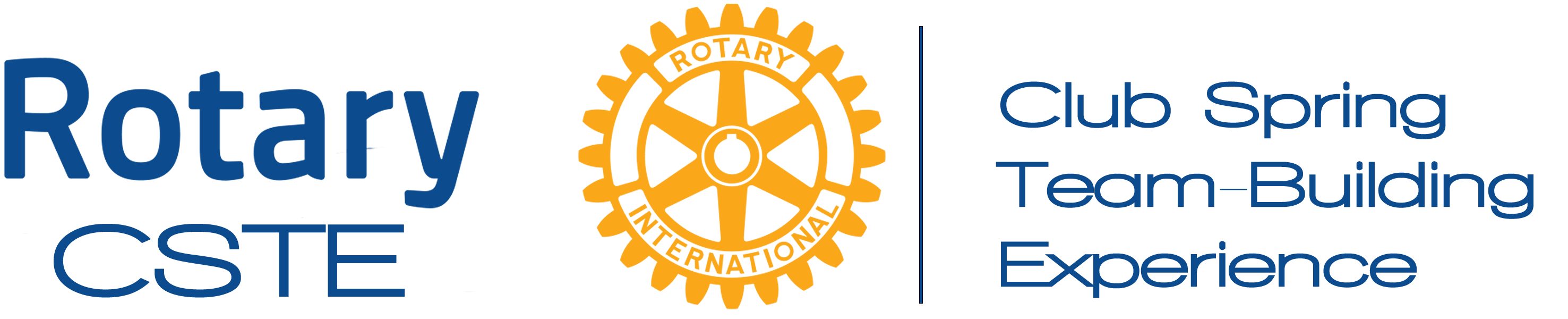 Club Spring Training Experience (CSTE-2022)"Talking Points & Results"Modified 2023-04-12NOTE TO USERS:  The notes contained in this document are for both years that we have run this format for our spring training session with multiple breakouts.  The Table of Contents below is ACTIVE, which means you should be able to click on any entry and go directly to that page.2022 Agenda:In 2022 there were 3 CSTE breakout sessions with a total of 13 topics on Saturday 19 March (not all offered each session).  There was a single Zoom link with named breakout rooms hosted by a district facilitator.  Details are found on the District ClubRunner site (portal.clubrunner.ca/50005/sitepage/cste/cste-2022).The program was...9:00 am: Login to main room.9:15-10:00: Breakout Session (1)10:00-10:15: Rooms shut down & reassemble main room.10:15-11:00: Breakout Session (2)11:00-11:15: Rooms shut down & reassemble main room.11:15-12:00: Breakout Session (3)12:00-12:30: Moderated Q&A2022 Breakout Grid: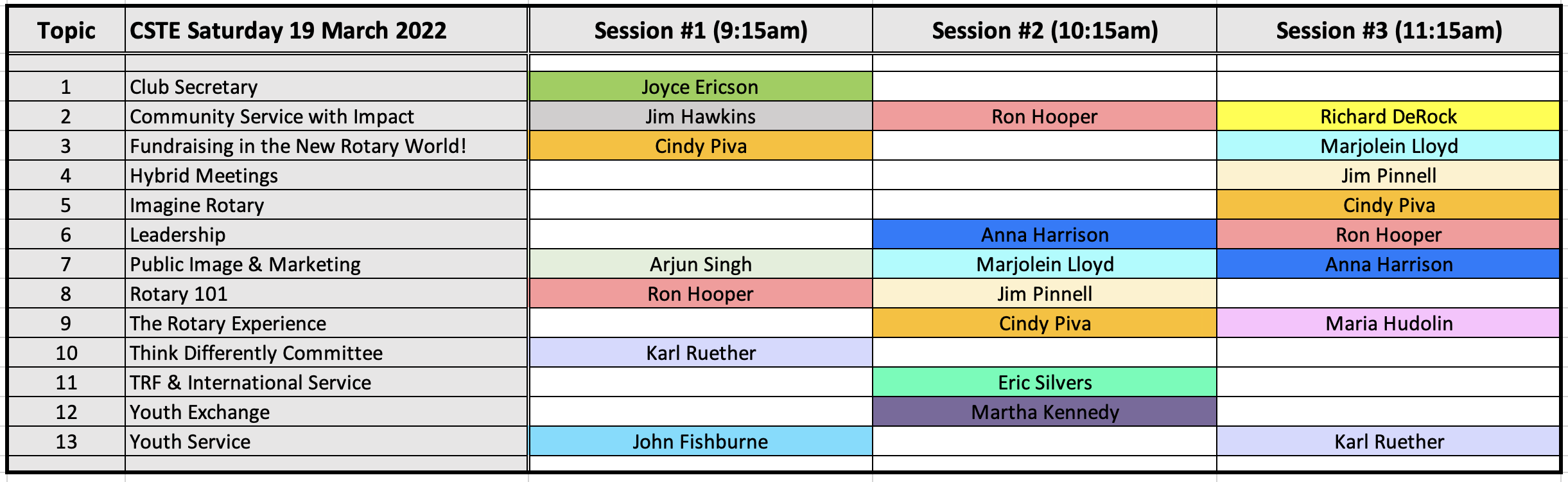 2022 Breakout Topics:Green – All 3 sessions  /  Blue – 2 sessions  /  Red – 1 sessionClub Secretary - (Session 1) Best practices for all Club Secretaries (and those that help with data base management!)Community Service with Impact! - Ideas for ways to serve in our Communities that are not only engaging for our members but meet Rotary’s priority of creating positive long-term change.Fundraising in the New Rotary World! - (Sessions 1 & 3) Novel fundraising ideas… ESPECIALLY in times of social isolation!Hybrid Meetings – (Session 3) The pandemic has convinced many of us that the best way to go forward with our meetings is with hybrid technology allowing participants both in person and by Zoom.  Not always easy, but there are ways and many in this district with great ideas!Imagine Rotary – (Session 3) President Elect Jennifer Jones has asked us to “Imagine Rotary” for 2022-23.  How do you imagine Rotary?  What should be different?Leadership - (Sessions 2 & 3) For Presidents-Elect, Presidents, VP & others considering this track.Public Image & Marketing - How do we get the word out & stay connected with each other and the community.  District 5060 has assets and results from a large Public Image Campaign in 2021-22, come talk about ways to use this as well as explore other ways to “Get the Word OUT!”Rotary 101 - (Sessions 1 & 2) Discussion about the basics, mainly for relatively new Rotarians but open to anybody interested in a flexible Q&A session.The Rotary Experience – (Sessions 2 & 3) Often called “Membership”, this session is to focus specifically on the multiple facets of making Rotary great for all our members (THUS improving retention AND attraction) including ways to make sure clubs know what their members want from clubs, meetings, and service, as well as making all activities fun, engaging and rewarding. Think Differently Committee – (Session 1) Rotary has a statement on Diversity Equity & Inclusion (DEI) that goes beyond traditional definitions of race, gender or sexual orientation.  It considers diversity of thought and expression as well.  DGE Karl would like to start a District Committee to explore how to help our clubs be more inclusive.  Join this discussion to tell us what you think should and should-not be on the table!TRF & International Service - (Session 2) Anything to do with the Rotary Foundation, grants or International Service.Youth Exchange – (Session 2) Always popular in our District, it has been on hold for a couple years.  Starting again in 2022-23, so join the discussion to find out more!Youth Service – (Sessions 1 & 3) Going beyond Youth Exchange, D5060 is starting a new RYLA (Rotary Youth Leadership Awards) program in WA state, and there is huge opportunity for us to start and mentor new Interact clubs as we come out of the pandemic.  All other youth service topics open for discussion!CSTE Participation & Results:In 2020 there were 342 registered attendees48 of the 58 clubs in District 5060In 2021 ONLY attendees that participated in breakout sessions were measured:225 participants, 164 of which attended 2 or more breakouts36 of 58 clubs participated5 clubs had 10+, 4 more had 9 participantsIn 2022 there were 117 registrants:Registration for the 3 breakout sessions was 98 / 108 / 102Attendance for the 3 sessions was 93 / 85 / 6939 of 57 clubs participated, plus 1 Rotaract club1 club had 10+, 5 others had 5+ participantsTalking points, best practices & suggested action items all summarized and available for download from the Member Area found at rotary5060.org2022 Facilitator Contact Information(1) Club Secretary	2020 Facilitator:  Joyce Ericson	2021 Facilitators:	(1) Kathryn Battrum & Joyce Ericson,(2) Julie McCoy& Joyce Ericson,(3) Cindy Piva & Maria Hudolin	2022 Facilitator:	(1) Joyce EricsonMinimum suggested by RI (in the "Club Secretary's Manual" 229-en-512 and RI website:     https://my.rotary.org/en/learning-reference/learn-role/secretary"As club secretary you help your club run smoothly and eﬀectively. You also monitor club trends to help identify strengths and areas for improvement, and share thisinformation with club and district leaders.What you doMaintain membership records: Update your club membership data. Your club invoice isbased on the number of members in Rotary's database for your club as of 1 July and 1January. Rotary International sends the club invoice by email and mail. Save paper by optingout of the paper (mailed) version.Maintain minutes of club, board, and committee meetingsWork with incoming secretary to ensure smooth transitionHow to prepareTake online courses for club secretary in the Learning CenterAttend district training assemblyWork with outgoing secretary"***************************Additional functionsAssist and be a resource to the club president as neededAwareness of club bylaws and Rotary principles and guidelinesAssist with end-of-year transition planning and detailsAssist with new-member orientation and welcomingCoordinate member transfers with other clubsAssist with annual meeting preparations, electionsProvide agenda for meetingsAssist with visual media for meetingsManage & prepare or ensure preparation of club newsletterMaintain club website (if not done by others)Purchase supplies as needed, such as new-member orientation items, pins and awardsMaintain contact with district leadership and other local clubsProvide delegate credentials for conferencesAttend district eventsNotes from 2021:Session (1):  Kathryn & JoyceComments/Questions:Continuity in the Club Secretary position is important to the Club and the Board.One President takes notes at weekly meetings and distributes them to all members. Often becomes the foundation for the Club newsletter.R.I. rules have changed so that attendance is no longer mandatory therefore is there any need to note attendance on ClubRunner?Some clubs use the free version of ClubRunner versus the paid one.  Some clubs are not using Club Runner at all.  The free version limits what you can do.  Cost for the paid version is based on membership numbers.How to keep up member information when not all members are computer literate?Who is responsible for sending out meeting agendas, President or Secretary?How to avoid the “ground hog day” experience when assessing what needs to go on an agenda?Is there standardization of folders and storing documents?  Guidance from District would be beneficial.How will your Club transition from Zoom to face-to-face or hybrid meetings?Best Practices:Consistent site such as ClubRunner or Google Docs to store all Club documents (electronic file cabinet). This would include all correspondence.Use ClubRunner to its fullest.For those using ClubRunner send out yearly emails from the membership profile menu which sends it directly to members asking them to verify their information. Changes can be completed by the Secretary.Secretary should provide a tentative agenda to the President at least a week before scheduled Board meeting and then President is responsible to send out the agenda to all members involved.Board meeting documents should be available to all Club members either by storing in the Cloud or on ClubRunner (member only access).There should be agenda and meeting templates available on the Cloud or ClubRunner.  Preloading the next meeting’s agenda while taking minutes of the current meeting may avoid the ground hog day experience.Have District Training sessions or follow tutorials on ClubRunner in order to gain more confidence in the use of ClubRunner.Session (2):  Julie & JoyceComments/Questions:It’s a pain when you can’t figure something out in ClubRunner.We aren’t doing a good job of tracking why a member has stopped being a Rotarian. Are the current categories descriptive enough or could they be improved?Some clubs use the free version of ClubRunner versus the paid one.  Some clubs are not using Club Runner at all.  The free version limits what you can do.  Information does not roll up to R.I. Cost for the paid version is based on membership numbers.Should membership be part of the Secretary’s role or can it be pieced off? Is there a job description? Important that when a member leaves the club, their membership is cancelled and that RI is notified.Does every Club have a newsletter?  Not all use this feature.  Newsletter could feature where members interests and talents lie.  Meeting minutes are included in newsletters in some Clubs.Some clubs have administration as a role which helps relieve the Secretary of a possible workload issue.Is attendance taking mandatory on ClubRunner?  Not all clubs do this.What information should be in meeting minutes?Some secretaries/presidents record (video or voice) all meetings.  This allows them to go back and seek clarification if necessary.Best Practices:Contact Duane Monick or Frank Clifton who are very knowledgeable in ClubRunner. They are more than willing to assist.Important to keep data updated in ClubRunner, i.e. reason why a member has left the club. This data later be pulled by the District.By-laws, minutes etc. should be kept on ClubRunner.Develop a Secretary’s job description unique to your Club.Meeting minutes should clearly identify the motion and whether or not if is approved/carried.Any voice or video recordings from meetings should be stored either on the Cloud or in ClubRunner.Produce minutes as soon as possible after a meeting.Keep membership information as up-to-date as possible to ensure RI semi-annual fees are not being over-billed.Session (3):  Cindy & MariaROLE OF CLUB SECRETARYRecord minutes of Board meetingsMaintain Membership records in collaboration with Membership ChairMentor incoming Secretary for smooth transition of roleBylaws updating – ensure it is being done within the clubBest Practices for SECRETARY(some may be done by Membership Chair)Usually, a 2-year term for continuityBe aware of the workings of your clubMINUTESDo audio or video recording of meeting with permission Ensure motions get recorded properly for minutes and for presentation to club members – don’t be afraid to say “Slow down or hold on everyone – I need to record that correctly”Make use of a Consent Agenda where director or committee reports are distributed to board ahead of meeting so there is only discussion if questions are asked at meeting. Saves a lot of time. Some clubs use a Recording Sec. to do minutes of board meetings and some clubs even take minutes of their regular meetings or record themUse the meeting agenda as a template for the board minutesWho prepares the Board meeting agenda – president or secretary?Many clubs continuing board meetings via zoom Set-up Nominations committee to ensure the election of officers is done no later than Dec. 31st. Schedule it in late Nov. or early Dec. AGM – schedule it and send out agenda ahead of timeBYLAWS – determine who is in charge – secretary or separate committee?  Post them in CR so all members have access to them. Bylaws need to be updated regularly, especially now with so much electronic distribution of information. Secretary should be on the committee but not necessarily in charge of the bylaws. MEMBERSHIP RECORDSSec. should know the workings of Clubrunner  (CR) – if you need help email these experienced Rotarians: Frank Clifton / Dana KochSec. and Membership Chair very connected – must determine who does what! Without a clear process, there can be a gap from when the new member is first proposed to when they are inducted and when they are added in CR and then invoiced by club treasurerWelcome email to new members and copy BOD Include prospective members in all club emails as they will not be in CR yetMembers Transfers can be tricky: ALWAYS ASK THEM if they have been a Rotarian member in another club. Then ALWAYS search them out in the RI database for a RI# before adding them to CR. This will avoid duplication! You must call RI or email datacorrections@rotary.org to fix duplications and sometimes this can be a long process. Adding new members: After searching the RI database, it is best to add them in CR and then sync them – all their information will populate UP to RI. It doesn’t work the other way around. Synching is very important. If club does not use CR then go to D5060 CR and add members there. RECOGNITION for your Club Sec. is so very important!!!!!!!!!!Notes From 2020:On the Zoom meeting with me were Katie Atkinson (Wenatchee Confluence), Marty Blackson (Ellensburg Morning), Frank Clifton (Wenatchee), Carolyn Flory (Yakima), Aaron Haynes (Yakima Sunrise), Karin Kristjanson (East Wenatchee), Julie McCoy (Lake Chelan), Duane Monick (Yakima) and Ann Risvold (Upper Kittitas).Aaron and Marty are new to the Secretary role but the remainder are well seasoned.  There was a great exchange of ideas and best practices.  It was a pleasure facilitating this session.Basic PracticesValue in having one individual serve in the role for at least two to three years (maintains continuity and provides assistance to new members on the Executive).Minutes of previous meeting, Treasurer and other reports, along with the agenda for the next Executive meeting are sent out with enough advance notice to ensure officers have time to read and prepare.  ClubRunner app on phone has the ability to send text messages to some/all members advising of upcoming meetings.If by-laws need reviewing, form a sub-committee as Secretary doesn’t need to do all the work. Keep on top of membership.  At some clubs, adding members is the job of the Membership Chair.   One Secretary asks members yearly to provide updated phone/email information and then updates the information on ClubRunner.Register new members on Club Central first as this is where a membership number (new or archived) is given.  From there, register on local ClubRunner site.  Concern expressed by some that there is no clear idea of the way Club Central and ClubRunner connect.  What is the relationship?New member information package could be given out by Membership Chair instead of the Secretary.Keep accurate records that are readily accessible.  Consider digitizing old Executive and AGM minutes and storing on a USB.  Perhaps a second USB copy could be given to another Executive member – “just in case”.  Post meeting minutes (Executive and regular) in the “members” area of ClubRunner or club’s website.With advance permission given, recording club meetings (speakers) and Executive meetings can be used.  This allows the Secretary time later to ensure all pertinent information is captured.Seek permission from guest speakers to post videos/recordings on club website/ClubRunner.  One club has a You Tube account where these are downloaded.When possible, send out a weekly newsletter – this is a job that could be directed to a volunteer member.Ensure at least two (better if three or four) members are fluent in the use of ClubRunner or the club’s website.Reminders:Duane is very knowledgeable about ClubRunner and can provide assistance to any Club Secretary – just have to ask!Not all members are tech savvy and know their way around the basics in ClubRunner so be patient and kind with them!(2) Community Service	2020 Facilitator:  Ron Hooper	2021 Facilitators:	(1) Ron Hooper & Jim Adamson,				(2) Karl Ruether & Jim Pinnell,				(3) Susan McIntyre & Aleasa Tasker	2022 Facilitators:	(1) Jim Hawkins,				(2) Ron Hooper,				(3) Richard DeRockNotes from 2022:Session (1): JimWhat it is:A club without walls, Community is welcomed, which introduces people to RotaryIncludes collaboration with other community groupsWorking with others:Other Rotary ClubsCorporate sponsorsCommunity groupsAdvantages:Public RelationsNot a closed clubAttracts new membersBrings in more folks with other abilitiesBrings in different ethnic groupsBuilds relationshipHow to start:Ask questions of other community partnersReachout to under represented groups, indigenous peoples, Hispanic communityPartner with people that know the requirements and have the accessLook for community sponsorsPartnerships bring credibility, Rotary’s credibility.Promote & Build:Create the press release and picts for papers and radio  Use online forumsIdentify the audience and use the right forumWhat is the best exposure for the audience you are trying to engage.Programs or projects that continue on year after year, create their own publicity and stir in the community.Project Funding and Resources:Use a district grant to enhance your projectFind local partners with skillsWhen working with colleges identify the learning objectiveDo you homework – local business, other rotary clubsConsider a partner project with Interact and Rotaract  Session (2): RonBest PracticesCriteria for selecting Difference makers in our communities.Project champions, motivated and dedicated individuals.Review the why, ensure the meaningful difference being made s aligned with our principles.Invite programing to review/ask for feedback from speakers in the community and beyond.Projects that are marketing tool also extend our reach.How are we reaching out to our communities? Ask at the beginning of each year, supply cards for members to share feedback, what's most important and things they feel they would like to champion or support.Communicate to listen, check the health of the club, who is active, check for exclusivity, review vision.Consider a multi-year planning strategyLook for ways to integrate out club, the desire of the members and our community.Prioritize community serviceBuild a strategic planBuild a portfolio of activities, a data base, a success listCan we build a meeting that is service based? A monthly service project were we forgo a regular meeting to rather contribute time someplace that needs it.How do you understand If this is a fit for your club?How do you communicate the project?Projects retain members and loyalty.Partnerships?Partnering is a possible avenue, must watch for loss of identity. Pro's / ConsRotary controls marketingSocial media can be leveragedLook for high visible partners.Can't do it all, look for pp with similar vision, goals and desired outcomes.Ideas: Partner with local MARKETS, be greeters,Trivia nightsTrial preservation Historic Lists:Keep track of all completed projects, partnerships etc.Dirty Glove Aware, annual recognition with club.Funding Projects. Park projects – funded in part by grants and partnerships1-2 years advance of application, cycle of approvals takes time.Engage Members to get involved,Needs analysis to be completed before application, care and thought is necessary as part of the grant application process.It's possible to multiply funding with certain opportunities.Find out who your key people are to lead the process.Learn how to apply in advance in order to adequately prepare.Hire a grant writer. General Foundation Grant Ideas:Signs at the entrance to towns, Trail support, food sustainability projects, museum – multi stakeholder projects, international multi stakeholder projects.Key Take A Ways – Learn more about your membership, review TIME, TALENT, and TREASURE. Learn how members see them selves contributing. Ask for input, learn what's most important to the community, and the club, find alignment. Make it all social, fellowship is key to continuous service. A word of caution, in our ever more litigious world, are there new restraints we need to look out for proactively? What can we learn?Notes from 2021:Session  (1):  Ron & JimConsiderations that need to be addressed before launching into new projects, including:Is there a needs analysis;Are there financial resources available or is a focused a fund raiser necessary;Is the project eligible for a district grant; Are/ will club members be engaged in planning and delivering the project;How will the service project(s) be promoted and Rotary involvement profiled?Need to engage the community about what they want . The process of asking, and to be seen asking, about community need is important.Seek to determine how the club can be an effective partner.Pursue not just large projects but smaller projects that cumulatively make a difference in the communityDesign so that Rotary is an effective partner and is promoted as such.Clubs can also be of assistance to the community and partners, and not always the Rotary as lead.Pursue environmental projects in the community such as pollinator gardens or removal of invasive plants.An increased environmental focus can be used to engage members and attract new members – particularly important for attracting a younger demographic.Need to focus on the Public Image implications as delivering community service projects is an effective way to promote the Rotary brand and attract potential new members.The process of selecting projects can be used to energize members and to attract new members.A diverse range of specific projects were identified and used to illustrate the above considerations.Session (2):  Karl & JimStarfish BackpackFeeding school kids on weekend partnering with local food bankproviding labor for COVID vaccination clinicsBuilding a park by providing all the labor neededChelan, Community work trailer with Rotary symbol parked at city entranceprovide wheelchair ramps, grab bars, other community requests.Session  (3): Susan & AleasaHOW DO WE RAISE FUNDS DURING COVID?Linda – season of giving calendar / silent auction / orchardTobi Byrne – selling puzzles – scenery Lynn Clayton – collecting bottles and cans - $50M per year income / they run the recycling centreTake-out food event is being held by one clubIsabelle (Clearwater) – running a raffle for an e-bike / making money for a kids splash park – they’ve worked on senior’s gazebo / community gives their club ideas – ticket price is $10Janet (Peachland) – need to sell tickets locally unless to employ a company – some clubs use Trellis company Carol – Stay at home Gala (2hours long) was their big money maker - $100,000 – paid a professional to coordinate – used Trellis for auctions - took 6 weeks to plan - sold tickets cross Canada – included:Live auctionLive Los Vegas entertainmentSilent auctionHOW DO YOU SELECT YOUR COMMUNITY SERVICES PROJECT?Penny – work with city to get inputLinda – speakers sometimes give inputWendy – got input from members – discussed with group – they have a local impact grant committeeMJ – use Google Forms to do surveys – get input from membersMargaret – get a lot of ideas from municipality for picking service projects – never a shortage of projects in Lake countryDiana (Leavenworth) – use committee to filter ideas and pick projects – working on playgroundWendy – phoned everyone to get their input – club selected local and provincial projects this year versus internationalBob (Penticton) – ideas from membership – outdoor projects are popular – even through covidHOW DO WE PROMOTE ROTARY THROUGH OUR SERVICE PROJECTS TO ENHANCE OUR IMAGE AND ATTRACT NEW MEMBERSRotary t-shirts are greatMargaret - Social media – facebook/twitter, zoom platform has been good for attracting new younger membersThanking people on a public site is key very importantPublicity on website and weekly newsletter is importantGetting news-media to events is goodOne club has a pop-up tent with Rotary Logo on itRibFest did a great job of raising Kelowna Sunrise’s imageOne group mentioned partnerships – especially clubs working together in communities (to protect businesses from constantly being asked for sponsorship) and picking a service project ahead of time is crucialBob – need to make sure your goals and values are compatible before joining up with a partnerTom – Sunrise used to serve beer at local football games – we partnered with another group because we needed 30 people with “serving it right” qualifications – made $10,000Margaret – helps Lake Country Theatre – serving drinks – wear our Rotary pinsLinda (Kelowna Sunrise) – we do full monty projects to make money – yard projects – wear t-shirts – we sell the labourWendy (Peachland) – pier in Peachland was a partnership project with Lions Club and city – great projectOTHERSusan (Sunrise) – government is restrictive on how funds are usedCarol Eamer (Kelowna) – their club has money and looking for projects – send her your ideas (Linda has a project in Honduras with education that needs money) – Jaycee’s are a great group to work with – Carol sees the challenge being picking great projects to support -  not so much the money making aspectNotes from 2020:Considerations for Selecting New Projects:Members want projects in which they can “get their hands dirty” and come together to participate. Whenever possible, add a BBQ or something for fellowship and fun.Club is active with International Service projects but now looking for community projects that address local needs (i.e. mentoring troubled youth). Members want to be busy!In looking at future project, club is pursuing asking the community – similar to Mike Dedels approach in Kamloops (reference to District Conference Sunday break-out session. Session is on the District VIMEO site < https://vimeo.com/412592219>).Not always large projects, sometimes just need to look around, jump in and do things that are obvious.Timeframes for District Grants sometimes too time-consuming – prevents addressing obvious needs. Recognize that we need to adopt to a multi-year approach (Contact information for District multi-year planning support through Strategic Assistance <marjolein.lloyd@icloud.com> ).Re: collaborating with other clubs and not-for-profits – clubs are open to concept but difficult with multi-club participation without parameters and clear expectations.Have lots of small projects but need major project that is engaging with community partners - Yakima baseball facility with Rotary/ Kinsmen/ Lions signage is a possible model.Moving forward, need clear process to vet projects through membership and then take action. Discussion of the value of developing a 2- or 3-year plan and interest in the District’s approach.Consensus that the “needs analysis” requirements associated with successfully pursuing a District Grant are neither onerous nor unreasonable and that our District Foundation leaders are approachable and helpful.Hands-on projects are far more engaging to younger Rotarians than cheque-writing. Potential younger members want to know where a club is heading and so a plan with future community projects is a useful recruitment tool.To attract new and younger members, we need to be able to outline the club direction with community projects. So – we need to increase focus on communicating to the target community audiences through our website and, importantly, social media.  As new member, the club projects, status and future direction is not as clear as it should be. Clubs need to actively promote community project involvement using social media. Advice given to not spread social media effort across too many platforms but to focus on one or two – do well and update regularly.While need to respond to circumstances surrounding COVID, need to plan for life afterwards and this is a good a time to develop implementation plans for projects post-COVID.Need to strengthen the culture that active participation in community projects is an important part of being a Rotarian.Community Service and COVID:With COVID need a quick community response but hard to do much more than support financially with isolation protocols. Need to now plan for possible responses to likely COVID return in the fall.Much of COVID response involves “writing checks” understandable but need to look beyond current situation.Fundraising is now limited by COVID response and future efforts need to be sensitive to economic recovery realities.Rotarians need to ‘dig down and serve their community’ – whether supporting the arts, environmental initiatives – but link into community core values and then just do it!This is a great opportunity to partner with other Not-for-Profits, including other Rotary clubs, and then continue those partnerships post-COVD. With COVID-related isolation, Rotary can support issues relating to mental well-being, domestic violence etc. Rotary should be ready to assist and meet community needs, particularly those at risk. We often forget that behind delivering new projects is the need for good administrative support and effective internal communication.Consensus that the “needs analysis” requirements associated with successfully pursuing a District Grant are neither onerous nor unreasonable and that Dave Campbell is approachable and helpful.To attract new and younger members, we need to be able to outline the club direction with community projects. So – we need to increase focus on communicating to the target community audiences through our website and, importantly, social media.  As new member, the club projects, status and future direction is not as clear as it should be. Don’t forget that our fellow Rotarians are part of the community and we need to reach out to them – such as delivering a meal to members who are not attending weekly Zoom meetings.Fundraising for Community Service with COVIDClubs need to link fundraising on the basis of identified community needs – respect that many businesses and individuals are facing financial difficulties.Many community members want to support their community – so Rotary clubs need to find ways to consult and involve the community. This has benefits relating to not only addressing community needs but, also, maintaining awareness of the role of Rotary and perhaps even engaging future members.Many fundraising initiatives are cancelled or deferred – but a silver-lining in that clubs are forced to move beyond ‘cheque-writing’. We are forced to being ‘service-clubs’ that do work actively and safely. This is an opportunity, also, to deliver Rotarians leadership abilities in the community.There is an opportunity to actively and visibly give back to community businesses that have supported Rotary that are struggling with reopening and the economic recovery. A number of ideas including “Chefs in the City”, promotions for shopping locally.Can also support local businesses by not asking for donations but purchasing items for live and silent auctions – this is an opportunity to strengthen long-term relationships if done respectfully.Some Project Ideas . . . there were many!Kamloops 5-club Food DriveRotary club matched foodbank donationsVirtual Gala Dinners with partner restaurants and Rotarians deliver foodClassic car rallySupport local Blood Bank – Facebook promotion and provide refreshments to donorsChefs-in-the-CityGraffiti clean-up – engage local artistsSafe distance highway and trash clean-upsSupport Women’s’ Safe House and other At Risk Community ResidentsSupporting local parks and heritage sitesCar Rally with stops at local wineries and restaurantsLocal Drive-in Theatre sponsorshipDonate Rotary weekly meal cost to foodbanksOnline raffles(3) Fundraising	2020 Facilitator:  Karl Ruether	2021 Facilitators:	(1) Karl Ruether & Jim Hawkins,				(2) Marjolein Lloyd & Jim Hawkins,				(3) Guy Auger & Norm Brown	2022 Facilitators:	(1) Cindy Piva,				(3) Marjolein LloydTalking Points:What is the purpose for a fund raiserWhat is the monetary goalOther goalsFund raising ideas.Auction event with silent and live auction itemsRaise the paddle for a specific topic like Polio Plus or your lDesert Dash at auctions very successfulRaffle Ticket salesProgressive dinnerArt collection clean your attic auctionbike rideRibb FestAny Legal considertions like a Gambling LicenseWhat are the implications of the COVID-19 response on fu Has the Context for Rotary Fundraising changed?What are the considerations in initiating fundraisers in this Selling Alkohol makes money what are the associated impli given the large amount of non profit fundraiers conductedNotes from 2022:Session (1): CindyWhat do you want to get out of today’s session?What are ideasWhat has been a success, problems, community successDiversificagtionWhat didn’t work, what to avoid, what works best for fellowship and serviceLooking for new ideasIdeas to inspire and train for bigger projectsWhat is most SuccessfulWhat are some of your own club’s successes?Gala with community celebrities being auctioned offCovid got in the way, and auction was successful, still fulfilling the auction itemsLobster on the Beach/RallyPivoted to giving Lobster dinners to cars via drive through/rally for CovidGolf Tournament pre covid, pivoted to having a Master’s pool for CovidPartnering with The local Chamber and all volunteers helped putting up community holiday lightingWas noted that this didn’t make a lot of money but gave a much needed social and fellowship opportunity for Rotarians during lockdownGolf Cards - $30 for discount to local golf coursesDining Card – 10 or 20% off local restaurantsRib Fest – in several citiesPartnershipsPartner with a local theatre for a fun night outTrivia night with proceeds to the local museumAuction experiencesBook program – didn’t fundraise but looked for grants to allow the club to buy books for local schoolsWanted to rebuild a local splash park – held a weekly meat draw at a local pub and 100% goes to the parkSupported a local Interact club who wanted to donate a Shelter Box to Ukraine refugees.  Partnered with them to fundraise and reach their goalRotary looks for a need in the community and takes the lead.  They discovered the community needed a library and skatingWhat about having a purpose for fundraising?Having Rotarians with a purpose is even more awesomeSeeking community input as to what the community needs adds buy in for everyoneBiggest TakeawaySometimes the money is not important.  If a project connects Rotarians and the Community and unites people with fellowship and success, the money is not as important as the outcome of fellowship and connection.Session (3):  MarjoleinAssessment from the club - who going to do whatWhat has changed since the last time you did the fundraiserDetermine target audience/demographicInvolve your community - not just your club. If you’re going to do a wine tasting/beer making event, is your target audience the 20-30 year olds, or the 60+Consider the scale and the scope, is it repeatableConsider Insurance, proper licensesWhat is the goal? How much do you want to make? What is the purpose?Does the Rotary name hold credibility? With a club that’s been around longer and the community is familiar with, you might not need to specify exactly what you’re raising money for.Who are you competing with? Are you duplicating? Perhaps you can partner with another groupApple Drop, Golf Ball Drop, poop drop – lots of variations with a similar setupOctoberFest - cook dinner, partner with beer and serve in a drive-byPartner with another organization, select a project and do a golf tournament, for exampleIn the new world, are smaller fundraisers more effective? If they are spaced out over the year, maybe you can get different people involved in the events, engaging more members.Online auction - may go over a longer period of timeOnline bingo – Kamloops West had success with thisGoFundMe Page (Moses Lake had success with this)Community Foundations are also a great partnershipNotes from 2021:Sessions (1  & 2):  Karl, Marjolein & JimHandy website for fundraisers: Betterworld.orgSample fundraisers mentioned:Raffles for gift certificates to wineries“Lobster Crawl” – cook 20 lobster every 15 minutes, have people drive in to pick up their reserved lobster.  Meal cost $30, sell for $60.  Sold 150 meals.Raffle for 2 e-bikes (one donated) - $10 a ticketAreas of concern:Competing raffles.A minority of members sell the majority of tickets.BC & Washington have very different gambling regulations – be aware when “borrowing” ideas.Question was asked – “What is the bigger purpose of fundraising”?Be a part of goodness through the world.What is the money for? – always stipulate when asking community to participateDifferent if it’s internal (within Club) vs CommunityDon’t underestimate value of “sweat equity” (volunteer labour)COVID-era Fundraisers?Approached specific generous benefactors from previous years fundraisers and asked for donations (raised $60 K)Virtual Scotch/winetasting eventsOpportunity to take old ideas and put them onlineOnline lotteries – check out www.trellis.orgAdopt an apple tree (from a Rotarian orchardist) – learned how to prune & take care of it; took family pictures in front of it; harvested fruit from it24 Days of Christmas (Cash calendar) – 600 tickets sold for $33 a ticket; sent money to daily winnerShowed a sample of an “Indigenous Box” – comes 4 times a year filled with homemade items – candles, scarf, soaps, necklace.When is it time to let an old fundraiser go?When you don’t have enough Club supportWhen the return isn’t worth the effortWarning – one club dropped their “Gala Dinner” event after many years and another group scooped the idea, so it would be very difficult for Club to resurrect it again.Notes from 2020:Specifically focused and promoted Fundraising Goals achieve the best results.Watch out for any Legal implications like the Gambling Commission (US) or the Lottery (BC)Check on Insurance issues some events especially where alcohol is served require additional or special insurance. Fund Raising Ideas SharedClear the Attic Art Auction (Calgary Rotary club has had success with this) Dessert DashBike Ride, Virtual Bike Ride, Virtual runUno tournament, Trivia night, BingoRib FestDuring Life event Raise the Paddle for a specific purpose like PolioLife and Silent Auction during dinner galaProgressive dinner, Mystery Dinner (Who done it)Raffle ticket sales (for a nice BBQ or fishing Rod or…)The great Rubber Duck raceVirtual Whiskey Tasting Virtual Dinner GalaThe payment system “Square” allows for an online store Facebook as a fundraising venue (Use caution with this one)Save on Foods Gift Card sales with rebate to Rotary or perhaps local foodbank (BC) Haircut for a cause Virtual golf, Indoor Golf Tournament (Merit RC)Look at “Eventbrite.com” for ideas.Dream Auction (sorry I did not capture the club name)Golf Ball drop (Sell numbered golf balls and have a Helicopter drop them at one of the local golf course tee’s closest to the pin wins. Car Rally Scavenger hunt with social after Sponsor a fruit tree buyer gets to prune the tree (with help of course) and harvest the fruit when ripeDrive In Theater Mini Golf tournament with social event after. Ted Talk events with prominent Speaker or perhaps Comedian Horse Apple GamblingCasino NightThe great Watermelon or Pumpkin race (kid’s activity) could be adult also Cinnabon sale associated with a holiday (Mother’s Day) Professionals day luncheon (secretary day)Rotary International is working on ideas and resources and this information will be on the RI website soon check back often Thank you all for joining us and sharing your great ideas.(5) Imagine Rotary	2022 Facilitator:	(3) Cindy PivaNotes from 2022:Session (3):  CindyWhat do you want to get out of today’s session?See ideas for the futureReimagine Rotary and see new possibilitiesInnovation is the foundation to build on and innovateWe have to figure out what’s important to youth and the futureWhat would you like Rotary to look like in the future?Talk to non-rotarians and find out what we need to do to include themNot having to have meetings, nor meet in hotels weeklyEngage othersHave to talent to do good around the world without having a meetingSee Rotary as the spark plugPick any project and we can do the organizing See a lot of polarization, instability and uncertainty in the world.  Rotary is the opposite.  Bring our values with the four way test as the foundation We undersell our ability to do thingsWe have massive amount of abilityFocus on membership and the right messgeBe welcoming based on civility and respectWe often think Rotary is conservative but we go into lots of countriesImagine Rotary getting into China and Russia and making peaceRotary Exchange often brought understanding between countries. Reimagine youth exchange as a way of taking new young ideasLet students set the agendaRotary and meetings tend to talk things to death, and thus move slowly.  We need to move faster and stop talkingThe world needs more RotaryWe need to move fasterWe are resilientWe do quick workWe are about peaceThus, we are mediators beyond borders.  Polio projects got into places and stopped civil warWe need 2 things:  1.  Process, values, and approaches, and 2.  Projects.   If we work on process, the projects will comeWhat do we need to do differently?Be more welcoming to diversityDues can be a barrier to entryCreate a friends of Rotary group – Rotarians with heart – a concept to allow members who want to volunteer and can’t afford the duesMake dues optional by committing to volunteeringCreate a fund that allows the head office of Rotary to function on the interest in perpetuityRan out of time, but a great discussion on thinking of ideas for Rotary in the future to make it better! (6) Leadership	2020 Facilitator:  Susan McIntyre	2021 Facilitators:	(1) Susan McIntyre & Maria Hudolin,				(2) Cindy Piva & Jim Chamberlain,				(3) Anna Harrison & Rob Tidd	2022 Facilitators:	(2) Anna Harrison				(3) Ron HooperTalking Points:How do you stay organized with people coming to ask for time on the agenda, special requests, getting their connections on the agenda, remembering when there is something special to acknowledge, etc.?How do you make meetings engaging?Every year the new Board needs to prepare for their new roles and understand where the existing Board is coming from.  How have you helped this process?What are the challenges with using ClubRunner, My Rotary, file sharing (i.e., Dropbox, Google Drive)?How to engage people now and reduce attrition (Zoom meetings), new ways of engagement – what ideas have worked – agile ideas.How would you like to change Rotary?Notes from 2022:Session (3): RonWhat is a Rotary Leader?Agreement and discussion around quote: “Leadership in Rotary never means dictating the broad and future course of action. It entails managing the processes that allow members to be engaged in setting the direction, and then taking action to achieve the direction”.The measure of good leaders is they develop good leaders.Need leaders that reach-out/draw-out Rotarians not in leadership positions.Leadership opportunities can be circumstantial, and leadership-focused organisations encourage and celebrate those occasions.  Needed Leadership Attributes:FlexibilityHumilityAssume responsibilityCompassionate and empatheticRecognise work of others – show genuine appreciationGive credit – don’t take credit for ideas/ work of othersInnate ability to recognise strengths in othersAsk questions – good listeners don’t assume they have to provide all the answersGood integrators – put things into a contextRecognise, develop, and mentor both new and young leadersConvey the sense they take their work seriously, not themselvesMake things fun/ humorous when appropriateWhat can our District do to Foster Leaders?Focus on potential not just Rotary seniorityDevelop and implement effective mentorship programsIncrease focus on developing and promoting both new and young leaders – give them the tools and let them soar.Communication tips:Phoning is very effective for reaching members (better than text or email)One club calling people who have not been attending – bring them up to date. Has resulted in bringing back two people and two new members. Grateful for information.Meeting is recorded and recording sent out to membership to view laterMembership phone out system – call and tell them what is happeningPresident sends reminder – recap after meeting – Whatsapp – talking between meetings Weekly newsletter details all of the meeting and attachments Recap speaker – FB page and ClubrunnerNotes from 2021:Session (1):  Susan & MariaLearn.rotary.org - https://learn.rotary.org/members/learn/catalog/view/67On-line learning coursesNewsletters – https://my.rotary.org/en/news-media/newslettersMany types, including Rotary LeaderCommunication tips:Phoning is very effective for reaching members (better than text or email)One club calling people who have not been attending – bring them up to date. Has resulted in bringing back two people and two new members. Grateful for information.Meeting is recorded and recording sent out to membership to view laterMembership phone out system – call and tell them what is happeningPresident sends reminder – recap after meeting – Whatsapp – talking between meetings Weekly newsletter details all of the meeting and attachments Recap speaker – FB page and ClubrunnerZoom:Amazing job with Zoom meetings – attendance higher with Zoom and also because strong executive team Core of members resisting zoomWalking club – walking around the world – extra things to connect with peopleComraderie -competition little ways engaging peopleZoom socials – Christmas, St. PatricksMore attendance by zoom – flexible – continue hybrid formatWhat leadership styles – what qualities would you use?Would you change leadership style?Incoming into Leadership – change or notKeeping programs as engaging and interesting as possibleEngaging members during zoom – have them take part in the meetingGroup – not participating  communicate with them – notes helpfulBeing organized and communicating in advance – what to expectAdditional social componentsPlan on doing a survey 2018 – club satisfaction surveyLook at this againOne year covid what club needs now – updateVision workshop – what their vision is – where club wants to goExec will do SWOTHelp with my goals and strategies and action planSurvey about returning Yakima – go back to meeting in person Convention center – big space and spread outLarge club 300 members 80% wanted to come back as long as vaccinatedStart hybrid May 20th – testing equipmentLot of ongoing activitiesPivoted to Zoom or smaller groups – distance groupspretty amazing speakers would not have had otherwise – foreign exchange students, leaders in Rotary in Toronto or wherever Programs set for next year 1/2 people speaking from somewhere else – some engagedCommunicationSurveys by core – 25% participationBack to hybrid model – people appreciated getting a phone callMoving ahead as membership committee gets reinvigorated, old technology – something return to – gives you a pulse you wouldHow would you encourage leaders in Rotary?Newer members give some kind of small task or big task asapFirst joined going to meetings fine, but did not get to do much until voluntold and then you get a chanceCommittee chairs coming year – people who had not been chairs before – get a chance to do some thingsVice chair – have 32 committees – some could not do muchSocial – do number events in year – traditional and others Mentor – find out what their passion is – we look at that Current president Chris Davis – mentor gets asks Chairs to invite new member to sit in on committee – possibly they might choose oneOne member walked in and game for anything – put hand up for everything – others don’t want to doBreakouts during regular meeting – committees in breakout roomsOne club told us:  Rotary is shared leadership not just President – all members have a leadership role – all members part of the leadership – more proactive – new members have taken on leadership capacityRecast that vision – new member coming in – old guard time to step up and try new thingsHow are you re-engaging old guard?President’s council – giving some thought – not regular separate meetings – engaging that group of people all the good ideas Way to keep them involved w/o assigning specific positionsapproach people who have been there a long time -go to them ask them for their experiences?  How did you do it? Help me answer these questions – what works, what does notStart the meeting well in advance of the meeting time – want to talk -could we Rotary NOW many professionals in club – 1 hour meeting – some members stay on and keep chatting – glass of wine or beer – social interactionVirtual zoom socials as well – Christmas, St. Paddy’s – re-engage Fellowship very important Fellowship/chat time before meeting – zoomSome of members coming earlier – have bit of timeNewer members doing anything different to engage and get to know some older membersImportant get some older members as part of committeesPull out information 4 members have long history for Rotary – ask them their experience and worked well for usEric – older member – when want to join – goes to breakfast goes through Try to get on – will go to 2 membersHappy sads – sheriff program – Rotary jar – put their fines and other loose change to collect $ for mason jar with Rotary StickersSession (3):  Anna & RobContacts/Resources: 
Learn.rotary.org - https://learn.rotary.org/members/learn/catalog/view/67On-line learning coursesNewsletters – https://my.rotary.org/en/news-media/newslettersMany types, including Rotary LeaderLeadershipRequires strong and engaged board membersStruggle to motivate members to be involvedInspiring membersPlanning How to keep members engaged in these timesNeed to encourage members to speak up so we know what they are thinkingDelegate and stay out of the way, the leader can’t do everythingPersonal approach call people by nameGive up controlPresident should steer the ship and let everyone else do their jobsLeadership does not need a titleBe the visioning championEncourage participation Long term challenges:Engagement in meetingsEngagement in events and projectsEmail responses are lowTo many emails and some are not getting readGetting involvement via Zoom is not the same as in person, in person people signed up together to do a project.How to encourage members to get involved Suggestions:To help with Zoom fatigue hold the committee meeting during a regular meeting, use breakout roomsSmall group discussions are missing, come up with a way to encourage thisUse breakout rooms more often in meetings it encourages fellowship, have activities in the breakouts example as a question Like what could possibly go wrong if………………………  or What is the craziest story you have or Trivia questions Then each break out would come up with the best answer to the question and share this with the entire groupUse Zoom effectively to do happy/sad bucks, this gets everyone involved (use a Venmo site to collect donations)Figure out ways to come along membersHave a greeter/Zoom championHave a fellowship chairEmerging Leaders Have a mentorship program Vocational mentorshipShadow a board position for a year Notes from 2020:Key Concepts:My business has been affected by COVID and our club’s ability to fundraise has been challenged.  We are going to focus on service and use our time, expertise, connections, and knowledge to improve our community.  People of Action – through service.  May not be able to work side by side, but can support local businesses Contact past sponsors and ask what can we do to help? How can we support them? Rather than supporting the homelessReinvigorate the image of Rotary – ask what is important, what do you need?Provide service – Women’s shelter – work parties, hands on – landscaping, fence paintingSend letter of support to past sponsor – ask what can Rotary do for you?One club believes in adding value to their clientele (our membership). They are putting hands on people by having board members contact each member and asking a. how are you doing? and b. what can we help you with (financial, health?).  Some need help and we are doing what we can – connecting people to local resources.Older members who may not have the technology and may need help with zoom. One club had a member with an extra camera.  He dropped if off on the porch and then guided the other member through the installation process. Creating a Tech Team to visit members.New members plan and run a meeting (Acting President) as part of their duties to complete their passport.  They have to plan the whole meeting, speaker, agenda and then physically run the meeting.Membership Monday on Facebook page: created an image, post new person every week.  The person provides the standard information and a photo of themselves (with their kids, their dog). They talk about what they love about Rotary, why they are in Rotary and invite people to come to Rotary with themHow to engage people now and reduce attrition (Zoom meetings), new ways of engagement – what ideas have worked – agile ideas Must continue every aspect and every way possible to continue meetings (humour, respect, achievement) Hybrid meetingsEngage members to donate money they would have spent on other things such as a charity that you have supported that you bring to speak at your meetingZoom meetings enable working people to attend and still do work at their desksZoom meetings:  seeing people be Zoomed out. Daytime meetings seem harder to get attendance – better with morning or evening sessionsEvery Friday have a social distancing social on some driveway or by a pool with 6 people – emphasis on the fellowshipZoom has been great tool to bring people together to brainstormStarting meeting early and letting people socialize for ½ hour before meeting and then ½ hour after meetingKeeping to traditional meeting format with guest speakersOn-line trivia night as fundraiser and social eventBring on past exchange students Bring on partners for Global Grants – they can talk about the project and how things are goingYou can hear from more people through ZoomSome members have a much bigger job as a result of COVID-19 in running their businesses and cannot attend meetings.  Keep in touch and make sure they know you are there to help themHolding regular socials via zoom.  Should do with all clubs so everyone can interactFeel like on Zoom we sit at the same table – more equalZoom make meetings more productiveCan invite speakers from anywhere in the world – don’t be afraid to ask peopleZoom has increased attendance.  Provides access to snowbirds and people out of town for work – plan to have one Zoom meeting per month when face-to-face meetings returnHad a reverse parade for local charity, showing the community our support for themWe may switch to a virtual club as we are having a hard time finding a venue we can meet at.  Have already been to 3 different places.  But we have a social bond and like to meet at the pub and do things togetherUse Zoom Agenda to get decisions made – less chit chatConcern that Zoom does not retain Rotary Fellowship and friendship – which is why people join Rotary – scared all Zoom would lose more membersGetting social contact by delivering Save-on Cards to members (fundraiser)The whole program (music, invocation, sergeant at arms, etc.  The tech people record and put on YouTube.  Normally 180-200 people attend.  On Zoom, less than 100 coming.One club starts with dialogue or chit chat for the first ½ hour.  25-30 out of 55 show up for the meeting and a dozen show up early to talk to one another.Some members are sending dollars not spent on meals at meetings to Treasurer via e-transferWhatsApp being used by virtual club to stay connected between meetings – chat with each other and no one is left outSome members are resistant to Zoom – have offered to go in (sanitizing) and help set them up – personal touchHeld Birthday party in a local park – capped at 50 people and did not allow spouses.  Kept people 6’ apart and everyone brought own food and beverages.  Thinking of doing same for installation event.  Negative no partners.Positive for some, negative for the senior crowd. Hold committee meetings via Zoom.  Membership concern will lose members.  Have to encourage them to stay and hang on.One member is looking after his wife so cannot attend meetings. We visit himInvite other clubs to hear speakerShorten meeting to 45 minutes to 1 hour to reduce Zoom fatigueHeld live cooking class with professional cook (wife of a member) and cooked with herChange up the program (ideas: tacky tourist, bad hair day, crazy shirt day, bring a pet to Rotary …)End on time – respect people who have to be at workMalcolm (Mac) Paterson – Penticton Sunrise has done presentations via Zoom to 6 nations – Also recommended by Salmon Arm who held joint meeting of all Salmon Arm, Revelstoke, and Chase clubs when Mac spokeLook at District Website for videos that can be used as programsOther new and exciting things:  inductions via Zoom, joint club meetings with other clubs in your community – once a quarter get multiple clubs together to do initiatives, coordinate timing of fundraisers (so not asking the same businesses to donate to Rotary)Invite a member of another club to attend your meeting.  At the end get them to say a few words.  Get closer through Zoom“Never miss out on a good crisis – Winston Churchill”Some regulars never show up – intimidated by the technology.  Take time to help them. Some do not have computer.  We gave them a phone number and they can call – we cannot see them, but they can hear and speak.Holding Friday afternoon social.  Everyone has a drink.  TGIF Social held via ZoomSocial fellowship via ZoomShould develop work parties to keep in contact with members Working parties via Zoom – i.e. man phones for a telethonGet new members to give you ideas on membershipNeed to engage members to keep them – support local businesses – joining local clubsLook within your club for local businesses to support – do our best to reach out and support thempersonally, call people for engagement. Emphasis on the areas of focus, and bring smaller groups of people such as 20 or less to meet at a café, do some community service, or plan an International projectPenticton are using social distancing and delivering lunch to membersWe expect to lose 30-35 members and then need 40 new ones a year. How can they engage them early?Orientation used to set expectations and get feedback.  The sponsor takes the person by the hand and invites them to socials, lunches and makes sure they get incorporated into the clubAnother club uses the red badge system to engage new members:  they act as greeter, visit a Board meeting, have coffee with a Board member (etc.) before they get a new badgeAnother club has new members assigned to an older member as more than a buddy system.  They have 8 things they must do together.  The process is connecting and task oriented.One club is sending birthday cards in the mail to their membersUsing “You Rock” cards to send to members to appreciate themInviting engaging speakers to the meetingsSome record Zoom meetings and share with those that were not presentOne club has shifted the time of their regular meeting to an evening time period.  They have covered different topics from pets, how to give haircut. They are seeing members who have not been coming to in-person meetingsOne person suggested using the TED talk format to cover Rotary material at a meetingLook for ways to engage – hands on project may be hard to do but schedule something to keep people connectedOne club invited past students to attend the meeting and that increased overall attendance as members wanted to reconnectOne club uses Spotlight, a weekly publication to highlight their meetingsOne club has a work trailer full of tools and plans to get a hands-on project going ASAP.  Work projects are a big draw and they want to set a goalOne club has new members plan and run a meeting (Acting President) as part of their duties to complete their passport.  They have to plan the whole meeting, speaker, agenda and then physically run the meeting.When asked, how do I quit Rotary, one member realized they needed to get this person involved before she decided to go.  She took the person to a Scholarship dinner at a Rotarian’s home.  This was what bonded the member and she has stayed and is a very active memberWhat are the challenges with using ClubRunner, My Rotary, file sharing (i.e., Dropbox, Google Drive)?Use Clubrunner email to create messages and time delay them to be sent out automaticallySet up Committees and can email themGoogle Drive for Non-Profits:  In Canada apply through TechSoup Canada to obtain proof/qualification for non-profit status.  Then apply to Google for Non-Profits for account. 1 MB free storage and email addresses.  They also provide free AdWords – this is another application process.Every year the new Board needs to prepare for their new roles and understand where the existing Board is coming from.  How have you helped this process?We often ask people to do jobs but do not tell them what is entailed. Had Interact student write job descriptions for all positionsUse MyRotary to give direction and help to understand the role of the Board of Directors.  Want those guidelines in advance to run meetings more efficientlyLooking forward to doing strategic planning, addressing Mission, Vision and making a plan for the clubWould like to have JD and roles as part of planRI training on website or MyRotaryOne club has co-treasurers and co-secretary positions so there is backupThe agenda is sent out to every person who will participate in the time period. President is the timekeeper.  Sent out in advance with time allocated so everyone knows.Send an email to the speaker in advance so they know the formatBoard retreat on Zoom (agenda, budget, what are you responsible for, what do you need from me?)Reaching out is a team effort.  People need to participate in spots (multiple times in roles on Board and/or President)Mentoring handbook available on District 5060 website: under download files (left side)How would you like to change Rotary?Let more people know what we do – we do not brag enoughIn some communities, you cannot go a mile without a sign or some recognitionTell our storiesNew Aquatic center has huge Rotary wheelResources:Mentoring Manual:  https://portal.clubrunner.ca/50005 scroll down left to Download FilesRole of President: https://my.rotary.org/en/learning-reference/learn-role/presidentTechSoup Canada: https://www.techsoupcanada.ca/en(7) Public Image & Marketing	2020 Facilitator:  Anna Harrison	2021 Facilitators:	(1) Marjolein Lloyd & Rob Tidd,				(2) Anna Harrison & Guy Auger,				(3) Sherry Chamberlain & Joyce Ericson	2022 Facilitators:	(1) Arjun Singh,				(2) Marjolein Lloyd,				(3) Anna HarrisonTalking Points:Does your club have a Public Image and Marketing directorHow can your club be more active in PI and marketingAre your public Image campaigns workingDo you partner with other clubs to get the most impactIs social media important? How does your club use social mediaWhat can you do as a club to increase your presenceHow are you communicating, what platforms are you usinginternalexternalNotes from 2022:Session (1):  ArjunHow our Rotary message is projected and how it is received by our target audience are keys to public imageWays to promote the name, brand and image of RotaryExtensive use of social media (i.e. Linked-In, Facebook, etc.Sponsorship of local community eventsRotary presence at local hockey gamesA large community mural created in partnership with another community organizationPutting on golf tournaments with the intention of raising money for local nonprofitsCreating peace poles and peace gardensCreating club websites that are relevant and up-to-dateGiving back to the community creates exposure to Rotary and goodwill naturally followsSession (2):  MarjoleinPartnerships with other organizations is a great way to increase your public image; Great way to save costs, too!Club newsletter - who’s got one in their club?!How do you reach others outside your club?-I call and try to set up coffee or just ask ..what are your needs and interests-We have a club newsletter and use Social Media and other local media outlets to share what we are doing.Release forms for youth photos on social mediaPrivacy considerations with newslettersCheck with your School District regarding photosWenatchee announces other clubs’ activities - Want to make sure it doesn’t dilute own clubs announcementDoes Rotary have a template for press releases? – YES, in the RI Brand CentreHave a landing page, intro page; the club’s website might be too much information for a potential member www.onamission.bio/wenatcheerotaryclub (BossLady Bio)Attract younger members through Instagram; High quality photos and less text on instagramHire social media company for big events to post instagram. Even through in hashtagsCan set up instagram to also post to facebookDon’t just post cheque presentations photos. Be creativeMore than one more admin on social media pages; protects you in case the admin leaves the club, for exampleWear your Rotary Pin - Does your club have Rotary swag? T-shirts, hats etc10:58:03 From Arjun Singh, Kamloops Rotary to Everyone:Measure / evaluate your social media and marketing to ensure that it is effective.Notes from 2021:Session (2):  Anna & GuyContacts/Resources: 
District PI Marketing: Sherry Chamberlain sherry@adobie.com
Zone Coordinator: Marjolein Lloyd e: marjolein.lloyd@icloud.com 
www.Rotary.org / brand center
Zone 28/32 Website: www.RotaryZones28-32.org
Rotary Club Members: Public Image, Graphics & Ideas Hub:  Search on Facebook https://www.facebook.com/groups/1595163847383932/about
District 5060 News: Chair Quinn Dalan E: quinndalan@gmail.com   RC of Yakima
Events: Presentation on the new Marketing Campaign for District 5060 
Date: tbd.Tools and ResourcesTools and resources should be so much easier to findThe RI website is so difficult to maneuver aroundChallenge is to find plug and play graphicsCan the district purchase Canva or another Pro account for clubs to use for SM marketing?Have an easy to find location the has all the branding in one placeFacebook has a donate button that clubs can add to their pageCreating a good Image in our CommunitiesInvolve the community newspaperWear Rotary at work shirtsBe visible when doing hands on projectsLet the community know what Rotary is doing. Often, we do projects, and no one knows it was Rotary that did itTents and Banners at eventsYouth exchange students ask the newspaper to do a feature story on the student at the end of their year highlighting what they did during their yearStudent of the month gives great exposureTag people in posts it gets a bigger target marketBlack Press newspapers has as section on their website called DO SOME GOOD. Can send in stories or events that clubs would like featured in the paperAll clubs should have marketing committeesNOTE: Can the firm that has been hired for Public Image and Marketing include some great plug and play materials Do most clubs have a PI Budget?This was not consistent with the clubs some do, and some do notCan’t do marketing without a grantFor some there was no knowledge of the PI grantWhat does Rotary stand for in your community?Has your club identified your WHY?We should be more than a cheque presentation organizationBe recognized for community events, work projects, and anything else that Rotary does in our communitiesBe a good community leader and promote other organizations eventsNeed to change the Male, stale and pale imageWhat amount of the fundraising funds raised are designated for administration fees0-10% for some clubs, many clubs did not even consider holding back any of the funds for admin. Fees.Yakima Rotary does a great job in highlighting their members with their WHY Rotary campaignHave a focusUse PI to attract younger membersDemographics of membersSuggestionsMake sure websites are invitingUse social mediaNote: there was a lot of discussion around easily finding graphics and tools to support PI campaignsNotes from 2020:Use Public Image and Marketing to get new membersUse Public Image for current membersThe main goal of social media is engagementInstagram is about the picturesSnapchat and TicTok is for the younger members Posts on Instagram can be shared on FacebookRotapen thru clubrunnerTraining sessions for membershipIncorporate a training session on technology for the alumni in our clubsClubs could have a program that would show the members how to use social mediaHave all the members like your club’s page and then have them share a postOne on one sessions to show senior members how to use social media platformsA Tech training session, if needed invite Rotaract to participateMarketing streamsWebsites Social media: Facebook, Instagram, Twitter, Linked in, Facebook liveInstagram liveNewspaperNewslettersPhone callsOne on one Zoom meetingsLinked in for businesses You tubeComment: do not ask what can the media do for me but what can I provide the mediaUse personal interest stories when sending out press releases. Make it interestingSuggestions:Canva.com or unsplashed.com easy design software to create your postsUse Facebook advertising it is reasonably priced and reaches a target market Paid boost posts on Facebook to increase the reachHow to get clubs with older members to include social media – suggestion was to partner with other clubs or Rotaract Clubs to partner withSome clubs do not use Clubrunner so there is a challenge with sharing informationLike Evan Burrell on FacebookLike the Facebook page Get the word out Facebook page Rotary Public Image graphics and ideasDomink Booney -  Wenatchee Rotary Quinn Dalan – Yakima Rotary Like all the Facebook pages for clubs in our districtJoin your community Facebook pages (ask the administrator if you can post about Rotary events, what is Rotary, as well as any Rotary ads, get creative and target your posts based on the community that the page represents.Create an ad on YouTube  https://www.youtube.com/watch?v=sxgDwSto3mMUse Facebook or Instagram Live to share your speaker’s messageUse Zoom to do training videos on posting on Social mediaPartner with Toastmasters, younger members to assist with trainingStart a What’s App group for PI directorsFrequency for adsFacebook 4-6 x a weekInstagram 4-6 x a week or moreTwitter 20 x day(9) Membership / The Rotary Experience2020 Facilitator: Marjolein Lloyd	2021 Facilitators:	(1) Anna Harrison & Jim Chamberlain,				(2) Sherry Chamberlain & Susan McIntyre,				(3) Jordana LaPorte & Jim Adamson	2022 Facilitators:	(2) Cindy Piva,				(3) Maria Hudolin	2023 Facilitators:	(1) Anna Harrison & Jim Chamberlain,				(2) Sherry Chamberlain & Susan McIntyre,Notes from 2022:Sessions (2 & 3):  Cindy & MariaTo start off read the Summary of Purpose from Enhancing Engagement session at PNWPETS talking about how important Membership Care and Compassion is. As RIPE Jennifer Jones says: Finding the right “parts and fit” for our members is crucial in engaging and retaining members. Ice Breaker: Think about when and WHY you first joined Rotary and describe your Rotary club experience in ONE word. Put it in chat. NetworkingRewardingWelcomingFunInclusive.purposeWelcomingFellowshipCommunityDiscussion: I was new to townSense of belongingDistrict governor inspired meIt was a requirement of my employer, but I was excited to join as I knew several Rotarians.There was a level of professionalism exhibited by Rotarians that made it clear it was the place I wanted to be, I went to a meeting locally and internationally and Nicaragua, started volunteering at a Rotary fundraising event that was a large music event and did that for a couple of years.  I thought a lot of the people and the work they were doing was fantastic; A lot of people start with some volunteering and then someone brings us to a meeting. Requirement of an employer and then I was pleased I was a memberNow think about your current Rotary experience at your club. Is it the same experience as when you first joined? Do you get the same feelings and enjoyment from your participation in your club today? (Think about your current membership – is it still matching your needs?)Talking points: Why do you think your experience has changed?Has it changed for the better?Are you getting what you want and need from your Rotary experience?When one member started there was one female member and the club.  It is now 50 per cent women.  They epitomize inclusivity and it has been a phenomenal change. This includes people of colour; A member joined because they were new to town and thought was the youngest person in the room.  Now I am the president-elect: she would not have taken this leadership role had it not been a senior member seeing my potential and encouraging her; Through the pandemic it has been a member’s community – the club kept going through the pandemic and have made a large impactGolden Nugget: We have to ask people what they are interested in and have to utilize their gifts and talents.  It is important to check in with them. What does your club do to CARE for its members? What SHOULD your club be doing to better take care of its members?All about membership care and concern.  How are we checking in with our members? A member in a small town has a lot of sectors that intersect: Chamber, Habitat for Humanity – a lot of non-profits tend to sync with each other.  You see the same people which makes you feel more comfortable.  Yjey ask members to meet for coffee or shoot an e-mail and maintain connection; Checking in with people through the mentorship program - Are your members checking in with each other?  Some groups are encouraging each other but are trying to put in the structure of a mentorship program. Maria has a mentorship guide that she can share for clubs who are interested. There has been a downturn of membership – a member joined during the pandemic it is really important to maintain that connection.  New leadership coming in provides an opportunity to engage in a deep and meaningful way; Some clubs are partnering seasoned members with the new members:  there is a checklist to go through with them.  This has the benefit of also reengaging the seasoned members and at the end of the year members will get a star on their badge so that seasoned veterans can be identified.  Fun and innovative ways that clubs engage their members – both seasoned and newer members? We try to engage membership on weekly basis with a weekly clubrunner e-mail; Celebrate birthdays and anniversaries; Show members that we care about them; A member took the membership role because when they became a member the membership certificate was not signed and they were upset.  Now when people become members the club has and induction, certificate and story about who they are; It is every Rotarian’s responsibility to keep people engaged; A member’s membership committee does a good job of vetting potential people: they sit with some people; There was an acknowledgment that some people become members without knowing what Rotary is about; Important to them a package and a Rotarian magazine; Little things matter like getting on the Sunshine list;Membership director sends our a Clubrunner e-mail re social events, birthdays, who is in the hospital, and other news about membersOne club has a one page document for new members explaining what they are joining and the expectations:Here is how the sheriff works; How the meetings work, etc.Important that that the person knows what they are getting into; When people are not coming some club members call them to check in with them to see if they are okay – we notice when they are not there and care about them; Exit interview with people – we like to find out why people are leaving.  This has provided valuable insight. Board Buddies/Rotary Buddies/MentorsRetention comes down to engagementYou cannot keep everyone – it is important that people come to Rotary for the right reasons rather than “resume padding”You should Lead blue and gold.  Need to avoid “resume padders” and people joining for the wrong reasons.One members experience has been that one of the keys to retention is to participate in the projects.  Sometimes we have bad presidents.  District training is important. How do you feel about DEI?Rotary has a statement on DEI and our district is looking at starting a committee to advance DEI within our clubs.Do you think your club needs to become more inclusive and diverse in order to attract and retain members?Increase in productivity in corporate environments where inclusivity is actively promoted.  It can be politically misconstrued and needs to be done carefully. How does your club keep a high profile within your community?Do you actively seek out diversity within your community?Does your club encourage members to invite guests?Potential new members to club meetings and other events/activities?Personal note card in the mail for speakers  Rotary Note Cards – can be ordered from Russell HamptonThank you from the board – paper, pen and initial Making donations to polio on behalf of the speaker. We encourage people to invite the guest but then it becomes the responsibility of the membership committee to stay in contact with them; Invite them to come again;Eventually you can explain why they should joining Rotary; Connection with community groupsA group has connected with the LGBTQ groups; Takes advantage of people who are former Rotarians: they are experienced and their experience in Rotary has been an asset A club that has a labour intensive project: you can ask people to come along and help out which establishes a connection – while undertaking the project you talk about why the work that Rotary does is important and why you are going it. Nugget: Don’t water the weeds Summarize:Member Attraction, Engagement, and Retention is all closely tied to a Member’s Experience in your Club. When it comes to meetings, socials, fundraisers, events and projects a Member’s Experience starts when they arrive and continues until they leave. All successful Clubs understands this philosophy and practice it with every Club decision.Notes from 2021:Session (1):  Anna & JimHow to attract younger members?Younger members attract younger membersBe an active clubEngagement membersHave a good mentorship program so that younger members feel engaged and supportedListen to younger members and hear what they are saying that they wantHard to attract younger members when the average age is over 60Survey younger members or potential members to see what time works best for them to meetEngage exchange rebound exchange students What do under 40’s want from RotaryHands on projects will attract younger membersWhat age do you consider younger Members?25-30Under 40Need to attract more womenRotary is attractive because we are not an organization that is just asking for money. There is opportunity for hands on projects.Rebound exchange student’s familiesZoom is great but everyone is feeling Zoom fatigue Only 1/3 of club members are attendingRisk losing members that are not comfortable with ZoomSome members want in person onlySuggestionsDivide the club into teams and have a bring a guest day, the team that brings the most guest wins somethingGive ongoing Zoom training, include Zoon etiquetteFellowship eventsBe visible in the communitySend an email or letter to members with meeting highlightsDo breakouts at meeting in smaller groups to encourage interactionSome members love the convenience of Zoom so Hybrid meetings will be necessary moving forward. Good technology is essential.Start calling members now to encourage them to continue with RotarySession (2):  Sherry & SusanWhat can we do as membership enthusiasts to recruit, engage and Involve members?How attractive and vital is your club?How to recruit new members?Template for setting up on Zoom – Peter Schultz document -ask him to share it againRequest:  Peter to make a Video that would physically buttons to push, details Tip – pick up the phone and call peopleRotary groups – Rotary Hybrid group on Facebook: https://www.facebook.com/groups/287835555517539Engagement – Socials – community service projects to get members involvedPeople need to be invited to come and put hands on something Engage people through things they are interested in (walking around the world https://worldwalking.org/login, walking club, adopt a road program)Bring in a member – can list or bullet point – really interested in literacy, youth exchange -next time somebody is responsible for contacting this person and get her hooked into - one big continuum – Rotarian peopleEngage them in first year – greeters get to meet people Club benefitted Osoyoos – former Rotarians from other clubs (retirement capital)Active on-line – gained 5 members this year – did recruitment related to the environment – reached out to environmentally conscious in our community – active committee (glass recycling)Garnered their attention and one person joiningOne person left because of environment focusActively recruit 20-year old’s – do environmental projectYounger generation likes to meet and get hands dirtyRotary has to pivot – Zoom as opportunity – shorter meetings Reach out to young people – all same old traditional format - Let’s be innovativeTexting young cohort – will not phone or email – all textNeed to crack the egg – get the 20 to 30 year-old’s engagedPerception all we do is ask for $ - passionate giving time - $ don’t care as much aboutBuying lunch – downward trendNew member Oliver – on this call – less than 10 brought 5 members up to 8 or 9Like-minded wanted an opportunity to give back – change when we met Tuesday evening $30.00 dinner – 2 hours – your children – now lunch 12 – 1In my 40’s – already finding generation gaps – a lot of how we do things would need to be updatedFocus like environmental sustainabilityJunior chamber international great source to move to RotaryDifferent look to younger targetIdeas for how All members – what Rotary could do for themLake Country Rotary Club – 48 – already disconnect age group – older members in groupGender equityExtraordinary white group –need to show Diversity, equity and inclusion Canada Research Chair – DEI https://www.rotary.org/en/about-rotary/diversity-equity-and-inclusionshould not be afraid of social questionstalk about these thingsEric – don’t think lot know what Rotary is – doesOff putting - $Age gap big factorHighway clean up good idea to find new membersJuly 4th event – Walwalla park – beer garden – meet other group sin the areaAttracting Diversity?Honouring Indigenous Peoples: https://honouringindigenouspeoples.com/Contact Sunrise Rotary:  greigmc@telus.net Greig McPhee chairs our group and it is open to anyone to join.Sunnyside – good selection of Spanish population due to project their supported – helping kids in boxing and getting off streetTake away money barriers – honorary members, corporate membershipsLook at barriers – whiteness or moneyWhat can we change – can supplement costs or lower barriers to admissionChallenge – don’t know about Rotary – engagement talk about Rotary – inroadBruce – Chief Clarence Louie – Osoyoos Indian Band – corporate member – Chief is corporate designate – tough to get them to participate – met with regularly – coming on Zoom – project for 75th anniversary – mural to showcase last 75 years and how much diversity is there – multicultural. IndoCanadian, Spanish – diversity in communityEngaging their cultures and helping them out Attracting members – expect people to come to us – younger generation - What do you have to offer that will make them want to stay? Hispanic people to come aboard on selection committees – get them working with Spanish students to give out scholarshipsCreate relations and invite them Members parents of Youth Exchange students – easier to get them involved with interests in the things that you do.Need to share that and find people have similar causes/mindsetsParticipation increased with Zoom – not normally coming – keep using ZoomInteresting program – do from anywhere in world – former youth exchange participantsFinding the community service within your club that engages a group in your club – meet current guidelines – invasive weeds – species – partner up with org and groups and having a day of action – connected with those groups – talk about Rotary – recruitment – age group – what Rotary contributes in the communityRecruiting, engagement, retentionKinds of issues and activities that meet their interestsLost quite a few members – rebuild members – goals – targetSession (3):  Jordana & JimBarriers to joining a Rotary club were discussed:Don’t feel qualifiedCost of membershipTime committmentNo diversity/inclusionSolutions:Better promotion of who we are, and who we wantSeek out under-represented businesses, genders, and/or racesFind ways to connect with what they are interested in, and then provide a way for them to get involved in a club event, project, etc. that satisfies their interestHave a presence in the community, with opportunities for others to ask about RotaryEliminate required mealsChange dues structure (discount for new members, married couples, younger than 40)Corporate and/or family membershipsHonorary membersChange meeting dates, times, length, number of meetings/week, etc.Engagement/retention:Get new members on committees soonSocials with new members (personal invitations)Mentor program (match according to common interests)Interest groups (books and beer, bridge, skiing, motorcycling, etc)Zoom games and socials – get creativeNotes from 2020:Topics for Discussion:1. How do you encourage members to invite guests and potential new Rotarians to a club meeting? 2. Are guests and potential new Rotarians able to find your club website online? If so, does it convey a relevant and positive impression of your club? 3. What other resources does your club employ to attract new members? 4. How and when to “ask” a guest/potential new Rotarian to join your club? 5. How does your club get new members immediately engaged in your club? 6. Do you have a mentorship program for new members? If so, is it working? 7. How does your club engage seasoned members in club committees and activities? 8. Does your club have a person or committee that contacts members who have been absent for a period of time? 9. Does your club send out surveys to club members for member feedback (i.e. programs, fundraisers, volunteer events and other fun activities)? 10. If a member leaves your club, do you do an exit interview to find out what your club could have done differently to keep that member in Rotary?Making the first ask to a guestMembership operating manual (so you are not re-inventing the wheel everytime the club has a new Membership Chair)Socials are a great way to invite new guestsRecruitment is the first step - how do we get members actively engaged after that?Co-chair positions to help the membership committee to balance the workloadBe sure that commitments are clearly spelled out so that there are no surprisesAll new members bring a new guest in the red/blue badge programBring in a group of new members with similar interests/age at the same timeInvite past Rotarians to meetingReach out to former studentsInvite student of the month to zoom, with principal and/or parents to meetingsWe have a new member that saw our Rotary Food Drive success in April and came as a guest.New members are those we have touched with projectsTalk about what you do in your club to your friends-Low pressure to attend an online meeting as a guest (in your own home, not surrounded by strangers)Brochure to new and potential membersIncentive program for current members to invite guests- Keep track of guests brought in by members every quarter; member with most guests wins wineGuests who have come to meetings prior to zoomPotential Members…now what?!Interview with potential new member; take the potential members out for a socially distanced hike/walk.Invite guests to help out at outdoor eventsDon’t be afraid to set expectationsFormer Rotarians who move into the area are great new Rotarians to your club! (R/C Osoyoos has had great success with this)Instagram for younger members?Recognition to members who are involved in posting online etc; a simple “thank you” during a club meeting goes a long way Discounted dues for younger/new members…be sure the club is covering international/District duesInfo sheet to guests and potential members-maybe include a 10 year re-cap to let the community know what you’ve done in the past and that you intend to stick around!Speakers are often involved with clubs and could bring that info out and recruit. Keep a high profile in the communityWe are still doing our Ribfest Raffle.Concerts in the park with banners etc“Hearts March” support essential frontline workers - wearing rotary shirtsClub can sponsor keynote speaker and invite public or special interest groupBe sure that website and social media are current-share the workload; make sure there is more than one person able to edit/post, just in case someone moves or leaves the club…Mention upcoming and recent meetings on social meeting so the community sees what you’re doingRotary shirts, pins, stickers (Penticton Sunrise has rotary facemasks that were made and donated by a local business/Rotarian)!Offer different types of MembershipsI read in a Rotarian about offering discounted membership for younger members for the first year. The joining fee can be a barrier for some. How about offset fees with volunteer hours commitment...Corporate memberships - 3 individuals per membershipNote that a Club sets their own rules for spousal/corporate membershipsInvite potential new member to coffee for more informationOffer contact info of other members who may have similar interests to chat with potential new member-Introduce new people to other who they may bond with“Take the temperature” of potential new member-might help to take the mystery out of the general membershipDoes your club follow up on leads from Rotary International?Wenatchee Confluence Rotary Board of Directors has discussed assigning each board member a group of members to stay in touch with on a regular basis as a means of keeping members engaged and connected.What do your online meetings look like? (There is no right answer here)I like the idea of offering everyone a quick chance to check in.How about sharing social isolation recipes?? Coffee meeting breakouts? 30 minute happy hour sessions to just gab?Our ZOOM's are getting slowly more formal. maybe every other meeting has a speaker? 30 muinutes one week for social, 60 minutes the next week...We mimic our Zoom meetings like our morning meetings would normally be, with social, presentation, happy/sad bucks, and committee reportsThat's a good idea, to opt in no tech people with paper info.Spotlights on programs and members sent to non-zoom members via email or snail mail Safe sharing zoom link; Password available by request...We still do our new/weather/business reports and they have added graphics/share screen that members love.Maintain some of your traditional elements at the Zoom mtg (greeter, gratitude)Ask new members “what are the top 3 reasons you joined your club?"Who’s job is it to invite guests?Task force committee - dominant members of the club who will go out to recruit membersMake rotary compelling, visual (whether at an in-person meeting or online)New member socialsGet people into a committee relatively quickly, but not to overwhelm them-Get people engaged right awayLet new members try something new right away-Maybe a budget of $$$xxx for new members to complete a project - provides ownership- I love the idea of project budgets for new membersChallenges with Zoom meetingsCanceled speakers? How about fill with a focus time on local organizations that need immediate helpFill time with current events in the community - ie. local nurse, update on farmer’s marketPre-recorded speakers on zoomPut up on You-Tube and Facebook pageKeynote speakers from District Conference are on the District Vimeo pageOur customer are our RotariansFollow up with those who are challenged with technology - offer one-on-one orientation	-contact Marjolein if you need help with this (email address at top of this document)Be sure to contact those members you have not seen in meetings lately (that goes for online and in-person meetings)Mentorship programAssign new member a mentor 	-this is a great opportunity to re-engage some of your legacy membersCheck in and follow up with the member/mentor relationship to ensure that it’s a good fit on both endsAs a mentor, what does the mentee want from me?in with new member to ensure that new member is familiar with the Rotary lingoHave a checklist of things to do - review club runner, attend a board meeting, go to a social etcEnsure that new members of comfortable before moving to the next stepHave new member be the greeter for a few weeks (even if you’re still meeting online!)New member helps with set-up“Red ribbon” program, which helps to identify them“To do” list for new members - fireside, attend a board meeting, front desk/ greeter duties, join a committee etcMembership committee members can be mentors, but you can certainly go outside of that.Fun ideas to engage members and their families, too!Children of Rotarians have their own badges - have a kids day at the clubSocial fundraisers - trivia nights etc, often draws in the spousesInvite former exchange studentsAn active mentorship program - a booklet or checklist of things to do (ie meet the president over coffee, attend a board meeting etc)if we keep some form of zoom meetings, our members can be anywhere!The Rotary Fellowship Programs are a great and inexpensive way to enjoy the Rotary Family	- here is a list of fellowships: https://www.rotary.org/en/our-programs/more-fellowshipsPhone tree - going old school…love it!Utitilzing “snail mail” (newsletters while meetings are online, for example)Brainstorming ideas to physically re-engageRemind rotarians about next week’s meetingsWhen it’s just not the right fit…Financial struggles - what can we do to keep members…just be sure that the club is covering international and district duesMany of our communities have several Rotary Clubs to choose from; let’s play nice in the sandbox! If a potential member loves the concept of Rotary but not your club, let them know about the other clubs in the area.-“I’d love to take you to one of the other meetings” or “Here’s the contact info for the President/Membership Chair of the other club in the community.”Exit interviews with members who have left the club are vital- Wait a few months before doing the interview, so that they have had a chance to think about it (you may find that you get a more honest answer as to why they really left)Exit interviews - what did you like about Rotary, what interested you?We have to be DOING things, or we will not compel others to join!What are we selling, what is the value to joining our club and what are our expectations?Like a tomato plant needs to be watered every day, think about those new members and how much attention they require to stay engaged(10) DEI / Think Differently(11) TRF & International Service	2020 Facilitator:  Sherry Chamberlain	2021 Facilitators:	(1) Sherry Chamberlain & Kathy Butler,				(2) Richard DeRock & Kathy Butler,				(3) Jim Adamson & Peter Schultz	2022 Facilitator:  Eric SilversNotes from 2020:The two sessions were held and attended by 50 people total. Ideas to be shared included the following regarding TRF:A few clubs hold annual Foundation dinners that allow the club to recognize new donors and multiple PHF recipients as well to educate the club about TRFRotary Foundation Chairs for the club have researched their members donations and history in order to find out who is close to a PHF and who has points to use for a PHFSome clubs have a Polio donation can at meetings in order they can fundraise regularlyTRF fundraising envelopes have been placed on tables at club meetingsNo one is fundraising online that we know of or are they promoting TRF online during this COvid19 issue.I have asked the clubs to look at sending me successful District Grant project videos in order we can create a TRF Grant video used for promotion of TRF and the benefits to our local communitiesWe have informed attendees to look at their budget now to see if they can send in their TRF monies nowA club adds $25 to the club dues invoice that will be sent to TRF if a member chooses to keep that amount on the invoice. Members are billed quarterly $25 plus dues.Presentations made in November to show members where TRF money goesResources include showing Vimeo videos on Rotary topicsSome clubs attendance at meetings online are successful and clubs are encouraging members to donate their meal costs to TRFNew member education regarding TRF: education at Firesides, TRF tidbits at most club meetings, promote monthly deductions using bank debitEvents for TRF: October 24 Polio Pizza night, Foundation Banquet night, Transfer points for awarding PHF to special Rotary members and/or community recipientsIf awarded to a community non Rotarian: educate them on Rotary and TRFGiving to the Canadian TRF – government will give back 45c credit – Stan FikeInternational Service ProjectsAfter the TRF discussions we opened it up for International service projects and asked the question how a club determines an International Service Project.RC of Kelowna and Kathy Butler will be working on the Kenya project again Global Grant for Bangladesh project ready to goDistrict grant applications for local community projects encouraged as people are thinking closer to home these daysEncouraging clubs to do a video regarding their own District Grant for local community projectsDistrict Chair for International Service Projects Carol Eamer encourages folks to cluster with other local clubs to collaborate on a project working together on the same projectA few clubs do not have an international service committee – some use their TRF committee for their projects discussions(12) Youth Service & Youth Exchange	2020 Facilitator:  Richard DeRock	2021 Facilitators:	(1) Richard DeRock & Guy Auger,				(2) Jordana LaPorte & Rob Tidd,				(3) Karl Ruether & Jim Pinnell	2022 Facilitators:	(1) John Fishburne (Youth Service)				(2) Martha Kennedy (Youth Exchange)				(3) Karl Ruether (Youth Service)Notes from 2022:Session (2):  MarthaHost families- Ideas on how and where to find host families?Keep a list of past host families from club or past exchange students and ask them about hostingReach out other community groups such as Church groups, Scouts, girl guides etc to see if they want to host a studentAsking students who have been selected to go on exchange to either host or find at least one family willing to host Budgets- for clubs- how much?With the people on the session this was not a issue,  but I spoke about how it can range from @3000 to 6000 a year depending on what you pay for. Some clubs have small budgets and only pay the stipend to student and the district fees.Rotex- Who are they and how can they help?2 persons on the session did not know what Rotex was or who they were and I spoke about how many of them have presented to clubs on How Rotary Youth Exchange has made a difference in their lives and how they see the future.  I gave them the email for Rotex so that if they need to find a student to present, they can reach out to them.Youth ServicesBetter training for clubs on how to start up an Interact clubStart interact clubs in the middle school as those students often are looking for club to joinInvolve interact clubs more in Service projects as well as asking or supporting their service projectsPromoting/ sponsoring an Interact club vice president to attend Interact Conference next fall in Calgary Collaborate with other clubs to start Interact clubs at schools to make it easierRYLA- have younger student sessions (12-15) and then middle age (15-18) and then (18-22) to keep them engaged and build on leadership principles and use ROTEX to do this.  Notes from 2021:Session (3):  Karl & JimYouth Services notesLearn to Swim partnering with YMCAYouth exchange, a lot of discussionStudent of the MonthStudent visitationBook buddies, read to students in school and provide booksDiscussion of Jr RYLA and new RYLA(13) Adapting to Grow Rotary	2020 Facilitator:  Cindy Piva	2021 Facilitators:	(1) Cindy Piva & Aleasa Tasker,				(2) Peter Schultz & Aleasa Tasker,				(3) Ron Hooper & Jim ChamberlainNotes from 2021:All 3 sessions open with 3 ways to Grow Rotary as topics:Add new MembersKeep the members you haveStart new clubsSession (1):  Cindy & AleasaParticipants were asked what they wanted to learn todayHow does Rotary need to changeKeep current membersGrow new membersIncrease number of active membersHow do we train new members on how to adaptHOW DO WE MAINTAIN CURRENT MEMBERSHIP … INCREASE INVOLVEMENTWendy – Follows up with less active members – keep contact keyCindy – adopted one on one socials – members are given a member’s name, expected to connect in next week to do somethingChris – Sunrise adopted a walking group – it’s workingCharlie – we have massive club – the little social connections work ‘brews and books’ – bridge club – investment club / they have about 350 members – attendance is down to ~about half of normal – especially in older peopleBrian Hillaby – club about 50 members – total attendance numbers have remained similar – but some different people are  attending based on using ZOOMWendy – structured year differently – changed up format of meetings – some are solely  fellowship meetings – no business at all – liked the one to one socials – get new members involved immediatelyCharlie – likes name tags to engage people – assign greeters at door to greet everyone / have an opportunity to encourage guests to become new membersKayla – as a new active member – looking to engage and have a deeper connection to community – networking – social media use – signed up for chamber and other networking options – young people want to also want mentorship and ways to grow their personal business – Millennials want to be respected but also be unique – really appreciate knowing the finances of the club and international – where is our money spent Brian – have recently recruited a new member – one member invited a new person to their weekly walks … eventually joined / rather than inviting new members to a meeting – invite them to a socialCindy – some clubs she knows do small projects – can invite potential new members to projectsKayla – thinking about making meeting time earlier in day – is that working – Chris likes the early time – especially the before meeting chatBob (Penticton) – starting using break-out rooms – people like itCindy (Kamloops) – play Kahoot.com online with club – it’s been fun Wendy – with one of their fellowship meetings – 2 truths and 1 lie game was fun / also had a pub night with prizesAleasa (Kelowna) – club did a St Patty’s Day Zoom party – prices, special drink, scavenger hunt, dress up – so fun!What is your main take-away from this discussion?Chris is going to take back clarity on financesWendy really like the idea of inviting professionals to activities versus just coming to a meetingAleasa – liked the one to one socialChris – one of our members helped start up a Rotex group of past Session (2): Peter & AleasaAdapting to change is hard!  There are 3 options:Add new membersKeep the members you haveStart a new clubOpen discussionMoya – there are lots of old guard who don’t see a reason to changePeter – he had an epiphany – needed to start a satellite club of people with different members – maybe don’t like all the old ways … meal, meeting times, focussed on specific topics like environment, eliminating human slaveryQuinn – you can grow your club by keeping current members engaged – challenge is to increase active members Jack – how do we engage younger people using zoom into the futureKate Kutzner – their Rotaract club picked an area of focus or concer – they picked women and childrenTim Shouts – doing engagement surveys – getting feedback – doing hybrid meetings for awhile – asked people how that was going – doing a survey on dues renewal – doing these surveys – using google formsSandy – need to reach out to inactive members – having some successes – a photographer – everyone in your club needs to have a reason to comeMidge – Peachland – we have a large number of seniors – they really enjoy the personal touch – hopefully with good weather we can get out and meet / our challenge is getting new membersKen Orthner – really enjoy what you do outside the meetingsQuinn – the future may include both in person and ZOOM – I’m an attorney – ZOOM makes senseMidge – thinks ZOOM will be excellent in future for snowbirdsRobyn Arango – now that we are using ZOOM, attendance has increased – money being saved on meals can be used for donationsSue – their club don’t get great attendance from some but the diversity of speakers has been excellentJack – they have excellent hybrid experience using curling club and a great IT person – speakers have been excellent through ZOOM – they identified that they are struggling with getting Rotary business doneTim Shouts – they do business before speakers – meetings are 1 hour long – best practices on hybrid meetings – need excellent room – good camera and 2 mics – about 1 thousand dollarsMidge – many members worry about covidKen – they use co-hosts for regular meetings / we have slipped into netflix world – we need to support hotels and restaurants – we need to show empathyRobyn – they have speaker first / they have a square to give tipsMoya’s groupHow adding diversity makes meeting more interesting meetings – helps avoid burn outMichael – suggests we need a strong social media presenceRobyn -  she writes notes to everyone about – personal touch is so important!Peter – agreed that fellowship is central to RotaryZone coordinators put together a 1 hour presentation about MarketingMichael Caruso facilitated sessionPublic Image – the Musical on ZOOM websiteSession (3):  Ron & JimRotary is not a barrier to change.Rotary has to change or slowly die!Change process requires input from members and finding what our communities seek from Rotary clubs.Once basic information (member and community wants)  obtained – need an action plan to meet those needs, as well as a willingness to take responsible risks and give-up some comfortable but unnecessary things from the past.Need a long-term vision of required adaptations not year-to-year responses – so a multi-year approach.Essential to create momentum and stop talking about the need to adapt.Need to ensure adaptations/ change is sustained.Again, Rotary is not a barrier – there are lots of available resources to assist at the club level.Need to focus on the relevance of Rotary and the need to adapt – so as to help older or reluctant members buy-in.Need tools to help encourage change in our clubs.Must talk to our communities to help determine how to be relevant and of accepted relevance.Need to determine what is the general feeling/ view about ‘service’ and do younger generations share those views.Public Image is a key to moving forward with change.Start some new club models and share experiences and lessons learned.MORE BREAKOUT NOTES (some covered above)Do we need to look at evolutionary or revolutionary change?Easy to talk about change, but need action/movement.Are there issues/opportunities as we emerge from COVID restrictions?What’s the value proposition? There is a cost/time component for members. What value does membership get from Rotary? Is there a difference for established vs. new members?COVID is a good example of change. May not have thought we could go online, but we did it. You have to believe the change is possible.Try trial changes. Get buy-in so that there is a shared belief.Make members feel like they are a part of the process to help with adaptation. Try surveys, questionnaires, and other methods to get adoption.Forced change is less accepted.May find when you reach out to the membership is that people don’t want a change.Consider surveys, with care, to determine member needs.May have to give up something or be willing to fail to grow.No one dictates what the club must look like within the R.I. broader requirements.Do multi-year planning to make sure everyone knows the direction of the club and get buy-in.Lots of projects and programs. Look to community for projects to lend your growth and get new members involved. Projects and purpose can aid in adaptingDistrict assistance is available (i.e.  in helping with multi-year planning: 1 1/2 - 2 hour program. Support and mentoring to help with the implementation plan).Help with motivation and implementation can help prevent the plan from dying on the vine.Notes from 2020 “Member experience”Best practices and Member Experience Ideas from 4 different Member Experience sessions are listed below.  Some of the questions that were asked throughout the sessions were:What are best practices for Club Member ExperienceHow can we give all members a great rotary experience?What was your own best experience?From first visit until forever, how do we attract, engage, retain members?Meetings?Socials?Projects?Training?Best Practices for meetings:Have a greeter to welcome everyone including guestsGreeting guests – always a good practice at every meeting – and can be done on Zoom as well.Making guests feel welcome, not like an “anomaly”Make the meeting fun (see fun ideas for meetingThere are no Rotary “Police”Mixing up the agenda is greatAllow people to sit anywhere, and encourage people to sit with different people each weekOne person mentioned their club used to have “Clicky” groups – now more open seating and Zoom has also eliminated thisOne club assigned a greeter just like they do at a meeting but for when they enter the virtual roomHappy bucks every meeting, but at different times of meeting – mix it up Put happies firstRelaxes and sets toneHappies and sads – mostly happiesHighs and lows – of the dayMake meeting exciting right at beginning of meetingPeople show up because they are getting value – what is the valueInviting exchange students to Zoom callsMagicians/speakers – can invite speakers from anywhere to our meetings on Zoom, so take advantage of this opportunitySurvey members – learn something about the members and what they want from their clubsTaylor meeting around engaging members7-10 minute speakers – short and sweet – hard to do long meetings on Zoom, and 7 to 10 minutes works greatLength of speaker matters a lotOnce a month include a  learning session Same agenda every week is boring!Break the mold! Give people an opportunity to shine – engaged people’s talents – had people sing, drum, doing different things and showing their talentPut the fun back in Rotary Program ideas: 2 minute stand up and dance in middle of meetingMystery rotarian at every meetingUseless fact at every meetingShorter speaking time at every meeting – guest speakers get 7 – 10 minutes max!Special induction and framing certificates for new membersAllowing people to talk businessHave a welcoming atmosphere – A new member commented they liked the welcoming atmosphere, and that’s why they joinedIt was funEveryone shook hands (pre covid)Have a small celebration – recognizing someone who does something great with a special club salute2 new members want to create a new member orientation program (they still felt a little lost)When in physical meetings, use smaller tables – 6 – always had to sit with others and this really mixes it upFines for sitting in same seatsFun – words matterSpeaker – title – don’t use the word “speaker”, use the word “topic”For example, today’s topic isCall it a core topic – highlight the valueHoping Sherriff – rituals – are changing – recreating new rituals and making changes to regular meeting format – getting out of the “Rut”Presenting is Easier on Zoom – sharing screen One club is researching videos and sharing 4 minute fun/educational/interesting videos at meetingsMore ideas Mystery Rotarian at every meeting – the president gives 3 clues during the meeting and everyone has to guess the mystery rotarianReminder – meetings don’t have to be the sameWhen we make it more fun, we get people engagedWhose responsibility is it to make it fun?Leader? – committee?  Set it up and make it happenLet members know the Results of great projects, the Why of Fundraising, at meetings (Always asking for help with projects and fundraising without a why and without speaking of the great outcomes can be de-motivators, so motivate and inspire)Idea – One club has been having a Prize Draw at club meetings on Zoom – donations – names are drawn – and the prize is dropped off at people’s doorIdea:  Announce birthdays – sing happy bdRecite 4 way test – used to at regular meetings but doesn’t work on zoom, so changing format of meetingsBest practice  - to have Fun – if it’s not fun, why are we doing it?  So spell out what you mean by fun:Sgt of arms – end on upbeat noteIf it’s your birthday – bring a jokeWhat are we thankful for at beginning of each meeting – sets a positive tone for meetingsBent Zoom backgroundChange format of meetingsOnline – treasurer keeps track of happy buck comments – at $25, invoices themSome clubs use E transferAfter the meetings:Follow up calls- several mentions that clubs are following up with guests and asking how they enjoyed the meeting Another club mentioned they look for who hasn’t attended in a while and ensure they are okay, and ask if they’d like to join the next meetingEngaging members and guests:Questions – easier to show interaction – in person or virtually?Engage guests by asking questions, welcoming them, give a chance to introduceBest practice for engagement - through activityOne club has already had 3 guests – all applied to be members – since on-line meetingsDid this by recognizing guests – letting them introduce themselfConnecting with them personally after the meetingMany mentioned that now they have all experienced Zoom, will probably have Hybrid meetings – physical and Zoom – together – once able to meet in person againIt’s sometimes easier for younger people to attend a Zoom meeting than an in person meeting because of extra time neededEasier for people with limited travel timeEncourage all members to attend RLI, District Spring Training, Conferences to learn more, meet new people, and thus, stay engaged.New member orientation and engagement:Several clubs mentioned having a Mentoring program for new membersMentoring – a couple of clubs mentioned they have a formal mentoring process with a bookletEngage in service – record setting year even with covid because they engage new members into short, hand-on projects earlyMost normal thing during Covid – one club has bring a guest, to help engage people!New member guide Red ribbon program – one club has a new member ‘on-boarding’ system and encourages new members to get into a committee – engages them from the startOne newer member mentioned they were confused about meeting format, they were pushed onto a committee, and wanted to create a new member orientation process in her club so it doesn’t happen to other new membersIdea - Sitting down and asking expectations from a potential new member, both of Rotary and of new memberGetting to know new member Front end – engagementRed Ribbon program – again – about new member orientation – certain things to complete for a new memberFiresides – are great for learning, great for engagement, great for socials and allowing members to meet people easierBest practices: Mentors and new member’s guide booksAlso mentoring sessions on RI Learning CenterBest practiceAsk what they joined for – what ideal looks like One on one process? Small group, goals, what are they interested in, help them find their way?What about long – time membersEngagement? All clubs struggleBurn outAbout Socials:Socials – once/month one club has an informal “TEAM” meetingTEAM stands for: Thursday Evening Alcohol MeetingIdea - Online trivia as a social Idea - One club had a community clean up social – doing good and a socialPut people together for a small Zoom social such as sewing masks together, cooking together, sharing coffee, etc. Any project, fundraiser, could be a socialGuess who’s coming for dinner is a fun way to meet and learn more about others in the clubMembership ideas – diff Hybrid meetings – some in person, some at venues or Rotarian’s businesses, some at projectsSometimes the rotary experience is confusing – how to make it better?New to club – since Social for YouthKeep members engaged – How?One club mentioned their new member experience was awkward  - onboarding – how to fit – applied for a committee – haven’t heard back if they are on it or notRun environmental sustainability committeeClub looking at new ideasExpert on LEAN systems – how do people want to be involved in a variety of levels:  social, philanthropic time, money2 years, charter – rotary NOW – new type of club testWhat member experience is?Best practice – discovered more people coming to Zoom meetings  – Why?Because they are getting phone calls asking if they know how to get on Zoom, how are you doing – realized phone calls workPersonal touch and calls to engage and get them on ZoomCoffee once/yearEngaging members outside of club meeting is criticalBuddy system – mentoringOnboarding new membersRotorac – experience – as an example, a Rotarac club has a section of the meeting for Personal development exercises Business personal developmentMock interviews10 min workplace conflict sessionAtmosphere of the room is key(14) Club Treasurer	2020 Facilitator:  Jordana LaPorte	2021 Facilitator:  Jordana LaPorte	NOT Offered 2022Notes from 2020:The position can be a demanding (and sometime unappreciated) job, could Co Treasurers work and if so how would duties be split?  Bottom line, a collaborative approach to fulfilling the needs of a treasurer for the club aid in club retention and willingness to take on the position.Many Clubs have developed Worksheets, Records Timeline, and Flow Charts etc to better monitor and control flow of funds but we have no mechanism to share a lot of good ideas developed throughout the District, how can this be addressed?How can we share expertise within Rotary or from other organizations (ie work experience) to develop best practicesMany Clubs are registered Societies able to provide charitable tax receipts but it is a fairly complicated task.  The charitable status can be lost by issuing receipts outside CRA guidlines.  Perhaps a district sponsored group could assist or take over this function?Very small club Treasurers face the realization that no one else knows or understands the process.  That means a check and balance system that satisfies the Treasurer that everything is in order and a “mini-reporting” system that is quick to read and easy for others to understand. Another stumbling block is when signing officers change – it’s easier to get a mortgage than it is to change signing authority at banks these days.  Easier to be treasurer forever.  How do others handle this or how can it be done easier?Today electronic Banking is common - e-payments requested by several suppliers – tedious to do when 2 signatures are required.  Often means using one’s personal account or credit card which results in writing club cheques to oneself – could get awkward and needs good record.  How can this be handled effectively and still maintain duel control on cheques etc.Budgeting can be challenging particularly for new Treasurers, often with minimal imput from others and documents to work with – others must have budget sheets/information that could be shared – minimal training seems to be available – how could this be better addressed?Many step into this role without much (financial) experience.  As a smaller club, often have not 'invested' in a program or know what has worked effectively in the District. Sharing a more streamlined way (program) to make it easier to do and pass on would be helpful.  How could such a process be implement or even if coaches were available would be better.  It is not a 'simple' job! Managing funds – a major responsibility – how should Bank Reconciliations be best handled – ideally probably by someone other than the Treasurer but for most Clubs not practical but should independent monthly review be undertaken and how?Financial Statements – most Clubs probably have independent Financial Statements prepared but changing Accounting Practices is making it very expensive – can or should this be handled internally and if so how?Gaming is a facet that needs a lot of knowledge, online work and vigilance in reporting! And the rules are always changing with them!  Would it not be better if we had a few with more in-depth knowledge to guide others – everyone cannot be expected to know everything – how could it be better shared?The treasurer has to have a complete handle on the club budget and everything related to any monies as changes and issues do crop up. We can't be expected to 'just write a cheque" without significant back -up. (and budget referral).  Effective processes are probably in place with other Clubs but no mechanism for sharing.The Treasurer is up on how to get the certificate of liability insurance as they may not change as often as the secretary.We have had a debit card for both our club account and our Foundation account to try to reduce the number of reimbursements.   That has had its own problem with people turning in the receipts so you know when the debit has hit the account what it is for.Are there any Canadian instructions/guidance regarding GST (when to register, on which items to charge GST and on what expenses ITCs (Input Tax Credits) can be recovered?  A resource person knowledgeable about GST/PST/State tax etc would be an improvement – probably need a separate person for each side of the border.Treasurer’s Training – what is available besides the Learning Center (RI) and the Treasurers Manual – suggestions?FirstLastEmailClubRichard DeRockderockrichard@gmail.comWenatchee ConfluenceJoyceEricsonericson5@telus.netPenticton SunriseJohnFishburneFishburnej3@gmail.comLeavenworthAnnaHarrisonannaharrison1771@gmail.comKamloops WestJimHawkinsjimhawkins762@gmail.comRotary Now! KelownaRonHooperron.alex.hooper@gmail.comSalmon Arm DaybreakMariaHudolinhudolinmaria@gmail.comLake CountryMarthaKennedymarthajill@shaw.caKelowna SunriseMarjoleinLloydmarjolein.lloyd@icloud.comKelowna SunriseJimPinnellgreeley74@gmail.comYakima SunriseCindyPivacpiva@thrivebusiness.caKamloops WestKarlRuetherKarl@iciclevillage.comLeavenworthEricSilversesilvers1@aol.comYakimaArjunSinghfullworld@gmail.comKamloops